En _______________________________ a _______de _______________________________ de 20___FirmadoEl titular / El representante legal D. /Dª ____________________________________________ILMO/A. SR./SRA. DIRECTOR/A GENERAL DEL INSTITUTO DE TURISMO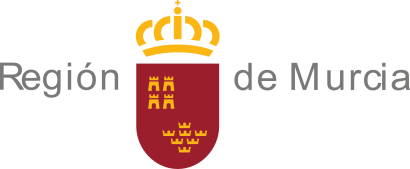 Consejería de Turismo y Cultura Instituto de Turismo de la Región de MurciaAvda. Juana Jugán, 2 - 30006 MurciaTfnos. 012 / 968 362 000  968 277 722 / 968 277 728  www.carm.eswww.itrem.es/itrem/modelosConsejería de Turismo y Cultura Instituto de Turismo de la Región de MurciaAvda. Juana Jugán, 2 - 30006 MurciaTfnos. 012 / 968 362 000  968 277 722 / 968 277 728  www.carm.eswww.itrem.es/itrem/modelosConsejería de Turismo y Cultura Instituto de Turismo de la Región de MurciaAvda. Juana Jugán, 2 - 30006 MurciaTfnos. 012 / 968 362 000  968 277 722 / 968 277 728  www.carm.eswww.itrem.es/itrem/modelosConsejería de Turismo y Cultura Instituto de Turismo de la Región de MurciaAvda. Juana Jugán, 2 - 30006 MurciaTfnos. 012 / 968 362 000  968 277 722 / 968 277 728  www.carm.eswww.itrem.es/itrem/modelosConsejería de Turismo y Cultura Instituto de Turismo de la Región de MurciaAvda. Juana Jugán, 2 - 30006 MurciaTfnos. 012 / 968 362 000  968 277 722 / 968 277 728  www.carm.eswww.itrem.es/itrem/modelosConsejería de Turismo y Cultura Instituto de Turismo de la Región de MurciaAvda. Juana Jugán, 2 - 30006 MurciaTfnos. 012 / 968 362 000  968 277 722 / 968 277 728  www.carm.eswww.itrem.es/itrem/modelosConsejería de Turismo y Cultura Instituto de Turismo de la Región de MurciaAvda. Juana Jugán, 2 - 30006 MurciaTfnos. 012 / 968 362 000  968 277 722 / 968 277 728  www.carm.eswww.itrem.es/itrem/modelosConsejería de Turismo y Cultura Instituto de Turismo de la Región de MurciaAvda. Juana Jugán, 2 - 30006 MurciaTfnos. 012 / 968 362 000  968 277 722 / 968 277 728  www.carm.eswww.itrem.es/itrem/modelosConsejería de Turismo y Cultura Instituto de Turismo de la Región de MurciaAvda. Juana Jugán, 2 - 30006 MurciaTfnos. 012 / 968 362 000  968 277 722 / 968 277 728  www.carm.eswww.itrem.es/itrem/modelosALOJAMIENTOS RURALESALOJAMIENTOS RURALESALOJAMIENTOS RURALESALOJAMIENTOS RURALESConsejería de Turismo y Cultura Instituto de Turismo de la Región de MurciaAvda. Juana Jugán, 2 - 30006 MurciaTfnos. 012 / 968 362 000  968 277 722 / 968 277 728  www.carm.eswww.itrem.es/itrem/modelosConsejería de Turismo y Cultura Instituto de Turismo de la Región de MurciaAvda. Juana Jugán, 2 - 30006 MurciaTfnos. 012 / 968 362 000  968 277 722 / 968 277 728  www.carm.eswww.itrem.es/itrem/modelosConsejería de Turismo y Cultura Instituto de Turismo de la Región de MurciaAvda. Juana Jugán, 2 - 30006 MurciaTfnos. 012 / 968 362 000  968 277 722 / 968 277 728  www.carm.eswww.itrem.es/itrem/modelosConsejería de Turismo y Cultura Instituto de Turismo de la Región de MurciaAvda. Juana Jugán, 2 - 30006 MurciaTfnos. 012 / 968 362 000  968 277 722 / 968 277 728  www.carm.eswww.itrem.es/itrem/modelosConsejería de Turismo y Cultura Instituto de Turismo de la Región de MurciaAvda. Juana Jugán, 2 - 30006 MurciaTfnos. 012 / 968 362 000  968 277 722 / 968 277 728  www.carm.eswww.itrem.es/itrem/modelosConsejería de Turismo y Cultura Instituto de Turismo de la Región de MurciaAvda. Juana Jugán, 2 - 30006 MurciaTfnos. 012 / 968 362 000  968 277 722 / 968 277 728  www.carm.eswww.itrem.es/itrem/modelosConsejería de Turismo y Cultura Instituto de Turismo de la Región de MurciaAvda. Juana Jugán, 2 - 30006 MurciaTfnos. 012 / 968 362 000  968 277 722 / 968 277 728  www.carm.eswww.itrem.es/itrem/modelosConsejería de Turismo y Cultura Instituto de Turismo de la Región de MurciaAvda. Juana Jugán, 2 - 30006 MurciaTfnos. 012 / 968 362 000  968 277 722 / 968 277 728  www.carm.eswww.itrem.es/itrem/modelosConsejería de Turismo y Cultura Instituto de Turismo de la Región de MurciaAvda. Juana Jugán, 2 - 30006 MurciaTfnos. 012 / 968 362 000  968 277 722 / 968 277 728  www.carm.eswww.itrem.es/itrem/modelosRegistro de EntradaRegistro de EntradaRegistro de EntradaRegistro de EntradaDECLARACIÓN  RESPONSABLEde Clasificación TurísticaDECLARACIÓN  RESPONSABLEde Clasificación TurísticaDECLARACIÓN  RESPONSABLEde Clasificación TurísticaDECLARACIÓN  RESPONSABLEde Clasificación TurísticaDECLARACIÓN  RESPONSABLEde Clasificación TurísticaDECLARACIÓN  RESPONSABLEde Clasificación TurísticaDECLARACIÓN  RESPONSABLEde Clasificación TurísticaDECLARACIÓN  RESPONSABLEde Clasificación TurísticaDECLARACIÓN  RESPONSABLEde Clasificación TurísticaDECLARACIÓN  RESPONSABLEde Clasificación TurísticaP-0653P-0653P-0653Registro de EntradaRegistro de EntradaRegistro de EntradaRegistro de Entrada1DATOS DEL TITULARDATOS DEL TITULARDATOS DEL TITULARDATOS DEL TITULARDATOS DEL TITULARDATOS DEL TITULARDATOS DEL TITULARDATOS DEL TITULARDATOS DEL TITULARDATOS DEL TITULARDATOS DEL TITULARDATOS DEL TITULARDATOS DEL TITULARDATOS DEL TITULARDATOS DEL TITULARDATOS DEL TITULARAPELLIDOS Y NOMBRE / RAZÓN SOCIALAPELLIDOS Y NOMBRE / RAZÓN SOCIALAPELLIDOS Y NOMBRE / RAZÓN SOCIALAPELLIDOS Y NOMBRE / RAZÓN SOCIALAPELLIDOS Y NOMBRE / RAZÓN SOCIALAPELLIDOS Y NOMBRE / RAZÓN SOCIALAPELLIDOS Y NOMBRE / RAZÓN SOCIALAPELLIDOS Y NOMBRE / RAZÓN SOCIALAPELLIDOS Y NOMBRE / RAZÓN SOCIALAPELLIDOS Y NOMBRE / RAZÓN SOCIALAPELLIDOS Y NOMBRE / RAZÓN SOCIALAPELLIDOS Y NOMBRE / RAZÓN SOCIALAPELLIDOS Y NOMBRE / RAZÓN SOCIALAPELLIDOS Y NOMBRE / RAZÓN SOCIALAPELLIDOS Y NOMBRE / RAZÓN SOCIALNIF/NIE/CIFNIF/NIE/CIFDOMICILIO A EFECTOS DE NOTIFICACIONESDOMICILIO A EFECTOS DE NOTIFICACIONESDOMICILIO A EFECTOS DE NOTIFICACIONESDOMICILIO A EFECTOS DE NOTIFICACIONESDOMICILIO A EFECTOS DE NOTIFICACIONESDOMICILIO A EFECTOS DE NOTIFICACIONESDOMICILIO A EFECTOS DE NOTIFICACIONESDOMICILIO A EFECTOS DE NOTIFICACIONESDOMICILIO A EFECTOS DE NOTIFICACIONESDOMICILIO A EFECTOS DE NOTIFICACIONESDOMICILIO A EFECTOS DE NOTIFICACIONESDOMICILIO A EFECTOS DE NOTIFICACIONESDOMICILIO A EFECTOS DE NOTIFICACIONESDOMICILIO A EFECTOS DE NOTIFICACIONESDOMICILIO A EFECTOS DE NOTIFICACIONESDOMICILIO A EFECTOS DE NOTIFICACIONESDOMICILIO A EFECTOS DE NOTIFICACIONESPEDANIAPEDANIAPEDANIAPEDANIAPEDANIAMUNICIPIOMUNICIPIOMUNICIPIOMUNICIPIOMUNICIPIOMUNICIPIOMUNICIPIOPROVINCIAPROVINCIAPROVINCIAPROVINCIAC.POSTALTELÉFONO MOVILTELÉFONO MOVILTELÉFONO MOVILTELÉFONO TELÉFONO TELÉFONO TELÉFONO TELÉFONO CORREO ELECTRÓNICOCORREO ELECTRÓNICOCORREO ELECTRÓNICOCORREO ELECTRÓNICOCORREO ELECTRÓNICOCORREO ELECTRÓNICOCORREO ELECTRÓNICOCORREO ELECTRÓNICOCORREO ELECTRÓNICO2DATOS DEL REPRESENTANTE (si procede)DATOS DEL REPRESENTANTE (si procede)DATOS DEL REPRESENTANTE (si procede)DATOS DEL REPRESENTANTE (si procede)DATOS DEL REPRESENTANTE (si procede)DATOS DEL REPRESENTANTE (si procede)DATOS DEL REPRESENTANTE (si procede)DATOS DEL REPRESENTANTE (si procede)DATOS DEL REPRESENTANTE (si procede)DATOS DEL REPRESENTANTE (si procede)DATOS DEL REPRESENTANTE (si procede)DATOS DEL REPRESENTANTE (si procede)DATOS DEL REPRESENTANTE (si procede)DATOS DEL REPRESENTANTE (si procede)DATOS DEL REPRESENTANTE (si procede)DATOS DEL REPRESENTANTE (si procede)APELLIDOS Y NOMBREAPELLIDOS Y NOMBREAPELLIDOS Y NOMBREAPELLIDOS Y NOMBREAPELLIDOS Y NOMBREAPELLIDOS Y NOMBREAPELLIDOS Y NOMBREAPELLIDOS Y NOMBREAPELLIDOS Y NOMBREAPELLIDOS Y NOMBREAPELLIDOS Y NOMBRENIF/NIENIF/NIENIF/NIENIF/NIEREPRESENTANTE LEGALREPRESENTANTE LEGALDOMICILIO A EFECTOS DE NOTIFICACIONESDOMICILIO A EFECTOS DE NOTIFICACIONESDOMICILIO A EFECTOS DE NOTIFICACIONESDOMICILIO A EFECTOS DE NOTIFICACIONESDOMICILIO A EFECTOS DE NOTIFICACIONESDOMICILIO A EFECTOS DE NOTIFICACIONESDOMICILIO A EFECTOS DE NOTIFICACIONESDOMICILIO A EFECTOS DE NOTIFICACIONESDOMICILIO A EFECTOS DE NOTIFICACIONESDOMICILIO A EFECTOS DE NOTIFICACIONESDOMICILIO A EFECTOS DE NOTIFICACIONESDOMICILIO A EFECTOS DE NOTIFICACIONESDOMICILIO A EFECTOS DE NOTIFICACIONESDOMICILIO A EFECTOS DE NOTIFICACIONESDOMICILIO A EFECTOS DE NOTIFICACIONESDOMICILIO A EFECTOS DE NOTIFICACIONESDOMICILIO A EFECTOS DE NOTIFICACIONESPEDANIAPEDANIAPEDANIAPEDANIAPEDANIAMUNICIPIOMUNICIPIOMUNICIPIOMUNICIPIOMUNICIPIOMUNICIPIOMUNICIPIOPROVINCIAPROVINCIAPROVINCIAPROVINCIAC.POSTALTELÉFONO MOVILTELÉFONO MOVILTELÉFONO MOVILTELÉFONOTELÉFONOTELÉFONOTELÉFONOCORREO ELECTRÓNICOCORREO ELECTRÓNICOCORREO ELECTRÓNICOCORREO ELECTRÓNICOCORREO ELECTRÓNICOCORREO ELECTRÓNICOCORREO ELECTRÓNICOCORREO ELECTRÓNICOCORREO ELECTRÓNICOCORREO ELECTRÓNICONOTIFICACION EN SEDE ELECTRONICA: El Artículo 14.2 de la Ley 39/2015, obliga a relacionarse electrónicamente con las Administraciones Públicas a las personas jurídicas, entidades sin personalidad jurídica, profesionales colegiados y empleados públicos, por lo que comunico los siguientes datos para que se me informe de las notificaciones correspondientes.NOTIFICACION EN SEDE ELECTRONICA: El Artículo 14.2 de la Ley 39/2015, obliga a relacionarse electrónicamente con las Administraciones Públicas a las personas jurídicas, entidades sin personalidad jurídica, profesionales colegiados y empleados públicos, por lo que comunico los siguientes datos para que se me informe de las notificaciones correspondientes.NOTIFICACION EN SEDE ELECTRONICA: El Artículo 14.2 de la Ley 39/2015, obliga a relacionarse electrónicamente con las Administraciones Públicas a las personas jurídicas, entidades sin personalidad jurídica, profesionales colegiados y empleados públicos, por lo que comunico los siguientes datos para que se me informe de las notificaciones correspondientes.NOTIFICACION EN SEDE ELECTRONICA: El Artículo 14.2 de la Ley 39/2015, obliga a relacionarse electrónicamente con las Administraciones Públicas a las personas jurídicas, entidades sin personalidad jurídica, profesionales colegiados y empleados públicos, por lo que comunico los siguientes datos para que se me informe de las notificaciones correspondientes.NOTIFICACION EN SEDE ELECTRONICA: El Artículo 14.2 de la Ley 39/2015, obliga a relacionarse electrónicamente con las Administraciones Públicas a las personas jurídicas, entidades sin personalidad jurídica, profesionales colegiados y empleados públicos, por lo que comunico los siguientes datos para que se me informe de las notificaciones correspondientes.NOTIFICACION EN SEDE ELECTRONICA: El Artículo 14.2 de la Ley 39/2015, obliga a relacionarse electrónicamente con las Administraciones Públicas a las personas jurídicas, entidades sin personalidad jurídica, profesionales colegiados y empleados públicos, por lo que comunico los siguientes datos para que se me informe de las notificaciones correspondientes.NOTIFICACION EN SEDE ELECTRONICA: El Artículo 14.2 de la Ley 39/2015, obliga a relacionarse electrónicamente con las Administraciones Públicas a las personas jurídicas, entidades sin personalidad jurídica, profesionales colegiados y empleados públicos, por lo que comunico los siguientes datos para que se me informe de las notificaciones correspondientes.NOTIFICACION EN SEDE ELECTRONICA: El Artículo 14.2 de la Ley 39/2015, obliga a relacionarse electrónicamente con las Administraciones Públicas a las personas jurídicas, entidades sin personalidad jurídica, profesionales colegiados y empleados públicos, por lo que comunico los siguientes datos para que se me informe de las notificaciones correspondientes.NOTIFICACION EN SEDE ELECTRONICA: El Artículo 14.2 de la Ley 39/2015, obliga a relacionarse electrónicamente con las Administraciones Públicas a las personas jurídicas, entidades sin personalidad jurídica, profesionales colegiados y empleados públicos, por lo que comunico los siguientes datos para que se me informe de las notificaciones correspondientes.NOTIFICACION EN SEDE ELECTRONICA: El Artículo 14.2 de la Ley 39/2015, obliga a relacionarse electrónicamente con las Administraciones Públicas a las personas jurídicas, entidades sin personalidad jurídica, profesionales colegiados y empleados públicos, por lo que comunico los siguientes datos para que se me informe de las notificaciones correspondientes.NOTIFICACION EN SEDE ELECTRONICA: El Artículo 14.2 de la Ley 39/2015, obliga a relacionarse electrónicamente con las Administraciones Públicas a las personas jurídicas, entidades sin personalidad jurídica, profesionales colegiados y empleados públicos, por lo que comunico los siguientes datos para que se me informe de las notificaciones correspondientes.NOTIFICACION EN SEDE ELECTRONICA: El Artículo 14.2 de la Ley 39/2015, obliga a relacionarse electrónicamente con las Administraciones Públicas a las personas jurídicas, entidades sin personalidad jurídica, profesionales colegiados y empleados públicos, por lo que comunico los siguientes datos para que se me informe de las notificaciones correspondientes.NOTIFICACION EN SEDE ELECTRONICA: El Artículo 14.2 de la Ley 39/2015, obliga a relacionarse electrónicamente con las Administraciones Públicas a las personas jurídicas, entidades sin personalidad jurídica, profesionales colegiados y empleados públicos, por lo que comunico los siguientes datos para que se me informe de las notificaciones correspondientes.NOTIFICACION EN SEDE ELECTRONICA: El Artículo 14.2 de la Ley 39/2015, obliga a relacionarse electrónicamente con las Administraciones Públicas a las personas jurídicas, entidades sin personalidad jurídica, profesionales colegiados y empleados públicos, por lo que comunico los siguientes datos para que se me informe de las notificaciones correspondientes.NOTIFICACION EN SEDE ELECTRONICA: El Artículo 14.2 de la Ley 39/2015, obliga a relacionarse electrónicamente con las Administraciones Públicas a las personas jurídicas, entidades sin personalidad jurídica, profesionales colegiados y empleados públicos, por lo que comunico los siguientes datos para que se me informe de las notificaciones correspondientes.NOTIFICACION EN SEDE ELECTRONICA: El Artículo 14.2 de la Ley 39/2015, obliga a relacionarse electrónicamente con las Administraciones Públicas a las personas jurídicas, entidades sin personalidad jurídica, profesionales colegiados y empleados públicos, por lo que comunico los siguientes datos para que se me informe de las notificaciones correspondientes.NOTIFICACION EN SEDE ELECTRONICA: El Artículo 14.2 de la Ley 39/2015, obliga a relacionarse electrónicamente con las Administraciones Públicas a las personas jurídicas, entidades sin personalidad jurídica, profesionales colegiados y empleados públicos, por lo que comunico los siguientes datos para que se me informe de las notificaciones correspondientes.TELEFONO MOVILTELEFONO MOVILTELEFONO MOVILTELEFONO MOVILTELEFONO MOVILTELEFONO MOVILTELEFONO MOVILTELEFONO MOVILTELEFONO MOVILCORREO ELECTRÓNICOCORREO ELECTRÓNICOCORREO ELECTRÓNICOCORREO ELECTRÓNICOCORREO ELECTRÓNICOCORREO ELECTRÓNICOCORREO ELECTRÓNICOCORREO ELECTRÓNICO3AUTORIZACIÓN [1] EXPRESA DE NOTIFICACIÓN ELECTRÓNICA A PERSONAS FISICAS Marcar con una X para autorizar a la Administración la notificación electrónica, de no marcarse esta opción la Administración notificará a las personas físicas por correo postalAUTORIZACIÓN [1] EXPRESA DE NOTIFICACIÓN ELECTRÓNICA A PERSONAS FISICAS Marcar con una X para autorizar a la Administración la notificación electrónica, de no marcarse esta opción la Administración notificará a las personas físicas por correo postalAUTORIZACIÓN [1] EXPRESA DE NOTIFICACIÓN ELECTRÓNICA A PERSONAS FISICAS Marcar con una X para autorizar a la Administración la notificación electrónica, de no marcarse esta opción la Administración notificará a las personas físicas por correo postalAUTORIZACIÓN [1] EXPRESA DE NOTIFICACIÓN ELECTRÓNICA A PERSONAS FISICAS Marcar con una X para autorizar a la Administración la notificación electrónica, de no marcarse esta opción la Administración notificará a las personas físicas por correo postalAUTORIZACIÓN [1] EXPRESA DE NOTIFICACIÓN ELECTRÓNICA A PERSONAS FISICAS Marcar con una X para autorizar a la Administración la notificación electrónica, de no marcarse esta opción la Administración notificará a las personas físicas por correo postalAUTORIZACIÓN [1] EXPRESA DE NOTIFICACIÓN ELECTRÓNICA A PERSONAS FISICAS Marcar con una X para autorizar a la Administración la notificación electrónica, de no marcarse esta opción la Administración notificará a las personas físicas por correo postalAUTORIZACIÓN [1] EXPRESA DE NOTIFICACIÓN ELECTRÓNICA A PERSONAS FISICAS Marcar con una X para autorizar a la Administración la notificación electrónica, de no marcarse esta opción la Administración notificará a las personas físicas por correo postalAUTORIZACIÓN [1] EXPRESA DE NOTIFICACIÓN ELECTRÓNICA A PERSONAS FISICAS Marcar con una X para autorizar a la Administración la notificación electrónica, de no marcarse esta opción la Administración notificará a las personas físicas por correo postalAUTORIZACIÓN [1] EXPRESA DE NOTIFICACIÓN ELECTRÓNICA A PERSONAS FISICAS Marcar con una X para autorizar a la Administración la notificación electrónica, de no marcarse esta opción la Administración notificará a las personas físicas por correo postalAUTORIZACIÓN [1] EXPRESA DE NOTIFICACIÓN ELECTRÓNICA A PERSONAS FISICAS Marcar con una X para autorizar a la Administración la notificación electrónica, de no marcarse esta opción la Administración notificará a las personas físicas por correo postalAUTORIZACIÓN [1] EXPRESA DE NOTIFICACIÓN ELECTRÓNICA A PERSONAS FISICAS Marcar con una X para autorizar a la Administración la notificación electrónica, de no marcarse esta opción la Administración notificará a las personas físicas por correo postalAUTORIZACIÓN [1] EXPRESA DE NOTIFICACIÓN ELECTRÓNICA A PERSONAS FISICAS Marcar con una X para autorizar a la Administración la notificación electrónica, de no marcarse esta opción la Administración notificará a las personas físicas por correo postalAUTORIZACIÓN [1] EXPRESA DE NOTIFICACIÓN ELECTRÓNICA A PERSONAS FISICAS Marcar con una X para autorizar a la Administración la notificación electrónica, de no marcarse esta opción la Administración notificará a las personas físicas por correo postalAUTORIZACIÓN [1] EXPRESA DE NOTIFICACIÓN ELECTRÓNICA A PERSONAS FISICAS Marcar con una X para autorizar a la Administración la notificación electrónica, de no marcarse esta opción la Administración notificará a las personas físicas por correo postalAUTORIZACIÓN [1] EXPRESA DE NOTIFICACIÓN ELECTRÓNICA A PERSONAS FISICAS Marcar con una X para autorizar a la Administración la notificación electrónica, de no marcarse esta opción la Administración notificará a las personas físicas por correo postalAUTORIZACIÓN [1] EXPRESA DE NOTIFICACIÓN ELECTRÓNICA A PERSONAS FISICAS Marcar con una X para autorizar a la Administración la notificación electrónica, de no marcarse esta opción la Administración notificará a las personas físicas por correo postal Autorizo al Instituto de Turismo de la Región de Murcia  a notificarme a través del Servicio de Notificación electrónica por comparecencia en la Sede Electrónica de la CARM, las actuaciones que se deriven de la tramitación de esta solicitud.A tal fin, me comprometo [2] a acceder periódicamente a través de mi certificado digital, DNI electrónico o de los sistemas de clave habilitado por la Administración Regional, a mi buzón electrónico ubicado en la Sede Electrónica de la CARM  https://sede.carm.es/ en el apartado notificaciones electrónicas de la carpeta del ciudadano, o directamente en la URL https://sede.carm.es/vernotificaciones. Asimismo autorizo al Instituto de Turismo de la Región de Murcia, a que me informe siempre que disponga de una nueva notificación en la Sede Electrónica a través de un correo electrónico a la dirección de correo_________________________________________________________ y/o vía SMS al nº de teléfono móvil ____________________(Por favor escriba de forma clara)[1] Las personas físicas podrán elegir el sistema de notificación (electrónico o en papel) ante la Administración, este derecho no se extiende a los obligados a relacionarse electrónicamente con las Administraciones previsto en el artículo 14.2 de la Ley 39/2015.[2] De conformidad con lo dispuesto en el artículo 43.2  de la Ley 39/2015, una vez transcurridos 10 días naturales desde la puesta a disposición de la notificación en la Sede Electrónica, sin que la haya descargado, se entenderá que la notificación ha sido realizada. Autorizo al Instituto de Turismo de la Región de Murcia  a notificarme a través del Servicio de Notificación electrónica por comparecencia en la Sede Electrónica de la CARM, las actuaciones que se deriven de la tramitación de esta solicitud.A tal fin, me comprometo [2] a acceder periódicamente a través de mi certificado digital, DNI electrónico o de los sistemas de clave habilitado por la Administración Regional, a mi buzón electrónico ubicado en la Sede Electrónica de la CARM  https://sede.carm.es/ en el apartado notificaciones electrónicas de la carpeta del ciudadano, o directamente en la URL https://sede.carm.es/vernotificaciones. Asimismo autorizo al Instituto de Turismo de la Región de Murcia, a que me informe siempre que disponga de una nueva notificación en la Sede Electrónica a través de un correo electrónico a la dirección de correo_________________________________________________________ y/o vía SMS al nº de teléfono móvil ____________________(Por favor escriba de forma clara)[1] Las personas físicas podrán elegir el sistema de notificación (electrónico o en papel) ante la Administración, este derecho no se extiende a los obligados a relacionarse electrónicamente con las Administraciones previsto en el artículo 14.2 de la Ley 39/2015.[2] De conformidad con lo dispuesto en el artículo 43.2  de la Ley 39/2015, una vez transcurridos 10 días naturales desde la puesta a disposición de la notificación en la Sede Electrónica, sin que la haya descargado, se entenderá que la notificación ha sido realizada. Autorizo al Instituto de Turismo de la Región de Murcia  a notificarme a través del Servicio de Notificación electrónica por comparecencia en la Sede Electrónica de la CARM, las actuaciones que se deriven de la tramitación de esta solicitud.A tal fin, me comprometo [2] a acceder periódicamente a través de mi certificado digital, DNI electrónico o de los sistemas de clave habilitado por la Administración Regional, a mi buzón electrónico ubicado en la Sede Electrónica de la CARM  https://sede.carm.es/ en el apartado notificaciones electrónicas de la carpeta del ciudadano, o directamente en la URL https://sede.carm.es/vernotificaciones. Asimismo autorizo al Instituto de Turismo de la Región de Murcia, a que me informe siempre que disponga de una nueva notificación en la Sede Electrónica a través de un correo electrónico a la dirección de correo_________________________________________________________ y/o vía SMS al nº de teléfono móvil ____________________(Por favor escriba de forma clara)[1] Las personas físicas podrán elegir el sistema de notificación (electrónico o en papel) ante la Administración, este derecho no se extiende a los obligados a relacionarse electrónicamente con las Administraciones previsto en el artículo 14.2 de la Ley 39/2015.[2] De conformidad con lo dispuesto en el artículo 43.2  de la Ley 39/2015, una vez transcurridos 10 días naturales desde la puesta a disposición de la notificación en la Sede Electrónica, sin que la haya descargado, se entenderá que la notificación ha sido realizada. Autorizo al Instituto de Turismo de la Región de Murcia  a notificarme a través del Servicio de Notificación electrónica por comparecencia en la Sede Electrónica de la CARM, las actuaciones que se deriven de la tramitación de esta solicitud.A tal fin, me comprometo [2] a acceder periódicamente a través de mi certificado digital, DNI electrónico o de los sistemas de clave habilitado por la Administración Regional, a mi buzón electrónico ubicado en la Sede Electrónica de la CARM  https://sede.carm.es/ en el apartado notificaciones electrónicas de la carpeta del ciudadano, o directamente en la URL https://sede.carm.es/vernotificaciones. Asimismo autorizo al Instituto de Turismo de la Región de Murcia, a que me informe siempre que disponga de una nueva notificación en la Sede Electrónica a través de un correo electrónico a la dirección de correo_________________________________________________________ y/o vía SMS al nº de teléfono móvil ____________________(Por favor escriba de forma clara)[1] Las personas físicas podrán elegir el sistema de notificación (electrónico o en papel) ante la Administración, este derecho no se extiende a los obligados a relacionarse electrónicamente con las Administraciones previsto en el artículo 14.2 de la Ley 39/2015.[2] De conformidad con lo dispuesto en el artículo 43.2  de la Ley 39/2015, una vez transcurridos 10 días naturales desde la puesta a disposición de la notificación en la Sede Electrónica, sin que la haya descargado, se entenderá que la notificación ha sido realizada. Autorizo al Instituto de Turismo de la Región de Murcia  a notificarme a través del Servicio de Notificación electrónica por comparecencia en la Sede Electrónica de la CARM, las actuaciones que se deriven de la tramitación de esta solicitud.A tal fin, me comprometo [2] a acceder periódicamente a través de mi certificado digital, DNI electrónico o de los sistemas de clave habilitado por la Administración Regional, a mi buzón electrónico ubicado en la Sede Electrónica de la CARM  https://sede.carm.es/ en el apartado notificaciones electrónicas de la carpeta del ciudadano, o directamente en la URL https://sede.carm.es/vernotificaciones. Asimismo autorizo al Instituto de Turismo de la Región de Murcia, a que me informe siempre que disponga de una nueva notificación en la Sede Electrónica a través de un correo electrónico a la dirección de correo_________________________________________________________ y/o vía SMS al nº de teléfono móvil ____________________(Por favor escriba de forma clara)[1] Las personas físicas podrán elegir el sistema de notificación (electrónico o en papel) ante la Administración, este derecho no se extiende a los obligados a relacionarse electrónicamente con las Administraciones previsto en el artículo 14.2 de la Ley 39/2015.[2] De conformidad con lo dispuesto en el artículo 43.2  de la Ley 39/2015, una vez transcurridos 10 días naturales desde la puesta a disposición de la notificación en la Sede Electrónica, sin que la haya descargado, se entenderá que la notificación ha sido realizada. Autorizo al Instituto de Turismo de la Región de Murcia  a notificarme a través del Servicio de Notificación electrónica por comparecencia en la Sede Electrónica de la CARM, las actuaciones que se deriven de la tramitación de esta solicitud.A tal fin, me comprometo [2] a acceder periódicamente a través de mi certificado digital, DNI electrónico o de los sistemas de clave habilitado por la Administración Regional, a mi buzón electrónico ubicado en la Sede Electrónica de la CARM  https://sede.carm.es/ en el apartado notificaciones electrónicas de la carpeta del ciudadano, o directamente en la URL https://sede.carm.es/vernotificaciones. Asimismo autorizo al Instituto de Turismo de la Región de Murcia, a que me informe siempre que disponga de una nueva notificación en la Sede Electrónica a través de un correo electrónico a la dirección de correo_________________________________________________________ y/o vía SMS al nº de teléfono móvil ____________________(Por favor escriba de forma clara)[1] Las personas físicas podrán elegir el sistema de notificación (electrónico o en papel) ante la Administración, este derecho no se extiende a los obligados a relacionarse electrónicamente con las Administraciones previsto en el artículo 14.2 de la Ley 39/2015.[2] De conformidad con lo dispuesto en el artículo 43.2  de la Ley 39/2015, una vez transcurridos 10 días naturales desde la puesta a disposición de la notificación en la Sede Electrónica, sin que la haya descargado, se entenderá que la notificación ha sido realizada. Autorizo al Instituto de Turismo de la Región de Murcia  a notificarme a través del Servicio de Notificación electrónica por comparecencia en la Sede Electrónica de la CARM, las actuaciones que se deriven de la tramitación de esta solicitud.A tal fin, me comprometo [2] a acceder periódicamente a través de mi certificado digital, DNI electrónico o de los sistemas de clave habilitado por la Administración Regional, a mi buzón electrónico ubicado en la Sede Electrónica de la CARM  https://sede.carm.es/ en el apartado notificaciones electrónicas de la carpeta del ciudadano, o directamente en la URL https://sede.carm.es/vernotificaciones. Asimismo autorizo al Instituto de Turismo de la Región de Murcia, a que me informe siempre que disponga de una nueva notificación en la Sede Electrónica a través de un correo electrónico a la dirección de correo_________________________________________________________ y/o vía SMS al nº de teléfono móvil ____________________(Por favor escriba de forma clara)[1] Las personas físicas podrán elegir el sistema de notificación (electrónico o en papel) ante la Administración, este derecho no se extiende a los obligados a relacionarse electrónicamente con las Administraciones previsto en el artículo 14.2 de la Ley 39/2015.[2] De conformidad con lo dispuesto en el artículo 43.2  de la Ley 39/2015, una vez transcurridos 10 días naturales desde la puesta a disposición de la notificación en la Sede Electrónica, sin que la haya descargado, se entenderá que la notificación ha sido realizada. Autorizo al Instituto de Turismo de la Región de Murcia  a notificarme a través del Servicio de Notificación electrónica por comparecencia en la Sede Electrónica de la CARM, las actuaciones que se deriven de la tramitación de esta solicitud.A tal fin, me comprometo [2] a acceder periódicamente a través de mi certificado digital, DNI electrónico o de los sistemas de clave habilitado por la Administración Regional, a mi buzón electrónico ubicado en la Sede Electrónica de la CARM  https://sede.carm.es/ en el apartado notificaciones electrónicas de la carpeta del ciudadano, o directamente en la URL https://sede.carm.es/vernotificaciones. Asimismo autorizo al Instituto de Turismo de la Región de Murcia, a que me informe siempre que disponga de una nueva notificación en la Sede Electrónica a través de un correo electrónico a la dirección de correo_________________________________________________________ y/o vía SMS al nº de teléfono móvil ____________________(Por favor escriba de forma clara)[1] Las personas físicas podrán elegir el sistema de notificación (electrónico o en papel) ante la Administración, este derecho no se extiende a los obligados a relacionarse electrónicamente con las Administraciones previsto en el artículo 14.2 de la Ley 39/2015.[2] De conformidad con lo dispuesto en el artículo 43.2  de la Ley 39/2015, una vez transcurridos 10 días naturales desde la puesta a disposición de la notificación en la Sede Electrónica, sin que la haya descargado, se entenderá que la notificación ha sido realizada. Autorizo al Instituto de Turismo de la Región de Murcia  a notificarme a través del Servicio de Notificación electrónica por comparecencia en la Sede Electrónica de la CARM, las actuaciones que se deriven de la tramitación de esta solicitud.A tal fin, me comprometo [2] a acceder periódicamente a través de mi certificado digital, DNI electrónico o de los sistemas de clave habilitado por la Administración Regional, a mi buzón electrónico ubicado en la Sede Electrónica de la CARM  https://sede.carm.es/ en el apartado notificaciones electrónicas de la carpeta del ciudadano, o directamente en la URL https://sede.carm.es/vernotificaciones. Asimismo autorizo al Instituto de Turismo de la Región de Murcia, a que me informe siempre que disponga de una nueva notificación en la Sede Electrónica a través de un correo electrónico a la dirección de correo_________________________________________________________ y/o vía SMS al nº de teléfono móvil ____________________(Por favor escriba de forma clara)[1] Las personas físicas podrán elegir el sistema de notificación (electrónico o en papel) ante la Administración, este derecho no se extiende a los obligados a relacionarse electrónicamente con las Administraciones previsto en el artículo 14.2 de la Ley 39/2015.[2] De conformidad con lo dispuesto en el artículo 43.2  de la Ley 39/2015, una vez transcurridos 10 días naturales desde la puesta a disposición de la notificación en la Sede Electrónica, sin que la haya descargado, se entenderá que la notificación ha sido realizada. Autorizo al Instituto de Turismo de la Región de Murcia  a notificarme a través del Servicio de Notificación electrónica por comparecencia en la Sede Electrónica de la CARM, las actuaciones que se deriven de la tramitación de esta solicitud.A tal fin, me comprometo [2] a acceder periódicamente a través de mi certificado digital, DNI electrónico o de los sistemas de clave habilitado por la Administración Regional, a mi buzón electrónico ubicado en la Sede Electrónica de la CARM  https://sede.carm.es/ en el apartado notificaciones electrónicas de la carpeta del ciudadano, o directamente en la URL https://sede.carm.es/vernotificaciones. Asimismo autorizo al Instituto de Turismo de la Región de Murcia, a que me informe siempre que disponga de una nueva notificación en la Sede Electrónica a través de un correo electrónico a la dirección de correo_________________________________________________________ y/o vía SMS al nº de teléfono móvil ____________________(Por favor escriba de forma clara)[1] Las personas físicas podrán elegir el sistema de notificación (electrónico o en papel) ante la Administración, este derecho no se extiende a los obligados a relacionarse electrónicamente con las Administraciones previsto en el artículo 14.2 de la Ley 39/2015.[2] De conformidad con lo dispuesto en el artículo 43.2  de la Ley 39/2015, una vez transcurridos 10 días naturales desde la puesta a disposición de la notificación en la Sede Electrónica, sin que la haya descargado, se entenderá que la notificación ha sido realizada. Autorizo al Instituto de Turismo de la Región de Murcia  a notificarme a través del Servicio de Notificación electrónica por comparecencia en la Sede Electrónica de la CARM, las actuaciones que se deriven de la tramitación de esta solicitud.A tal fin, me comprometo [2] a acceder periódicamente a través de mi certificado digital, DNI electrónico o de los sistemas de clave habilitado por la Administración Regional, a mi buzón electrónico ubicado en la Sede Electrónica de la CARM  https://sede.carm.es/ en el apartado notificaciones electrónicas de la carpeta del ciudadano, o directamente en la URL https://sede.carm.es/vernotificaciones. Asimismo autorizo al Instituto de Turismo de la Región de Murcia, a que me informe siempre que disponga de una nueva notificación en la Sede Electrónica a través de un correo electrónico a la dirección de correo_________________________________________________________ y/o vía SMS al nº de teléfono móvil ____________________(Por favor escriba de forma clara)[1] Las personas físicas podrán elegir el sistema de notificación (electrónico o en papel) ante la Administración, este derecho no se extiende a los obligados a relacionarse electrónicamente con las Administraciones previsto en el artículo 14.2 de la Ley 39/2015.[2] De conformidad con lo dispuesto en el artículo 43.2  de la Ley 39/2015, una vez transcurridos 10 días naturales desde la puesta a disposición de la notificación en la Sede Electrónica, sin que la haya descargado, se entenderá que la notificación ha sido realizada. Autorizo al Instituto de Turismo de la Región de Murcia  a notificarme a través del Servicio de Notificación electrónica por comparecencia en la Sede Electrónica de la CARM, las actuaciones que se deriven de la tramitación de esta solicitud.A tal fin, me comprometo [2] a acceder periódicamente a través de mi certificado digital, DNI electrónico o de los sistemas de clave habilitado por la Administración Regional, a mi buzón electrónico ubicado en la Sede Electrónica de la CARM  https://sede.carm.es/ en el apartado notificaciones electrónicas de la carpeta del ciudadano, o directamente en la URL https://sede.carm.es/vernotificaciones. Asimismo autorizo al Instituto de Turismo de la Región de Murcia, a que me informe siempre que disponga de una nueva notificación en la Sede Electrónica a través de un correo electrónico a la dirección de correo_________________________________________________________ y/o vía SMS al nº de teléfono móvil ____________________(Por favor escriba de forma clara)[1] Las personas físicas podrán elegir el sistema de notificación (electrónico o en papel) ante la Administración, este derecho no se extiende a los obligados a relacionarse electrónicamente con las Administraciones previsto en el artículo 14.2 de la Ley 39/2015.[2] De conformidad con lo dispuesto en el artículo 43.2  de la Ley 39/2015, una vez transcurridos 10 días naturales desde la puesta a disposición de la notificación en la Sede Electrónica, sin que la haya descargado, se entenderá que la notificación ha sido realizada. Autorizo al Instituto de Turismo de la Región de Murcia  a notificarme a través del Servicio de Notificación electrónica por comparecencia en la Sede Electrónica de la CARM, las actuaciones que se deriven de la tramitación de esta solicitud.A tal fin, me comprometo [2] a acceder periódicamente a través de mi certificado digital, DNI electrónico o de los sistemas de clave habilitado por la Administración Regional, a mi buzón electrónico ubicado en la Sede Electrónica de la CARM  https://sede.carm.es/ en el apartado notificaciones electrónicas de la carpeta del ciudadano, o directamente en la URL https://sede.carm.es/vernotificaciones. Asimismo autorizo al Instituto de Turismo de la Región de Murcia, a que me informe siempre que disponga de una nueva notificación en la Sede Electrónica a través de un correo electrónico a la dirección de correo_________________________________________________________ y/o vía SMS al nº de teléfono móvil ____________________(Por favor escriba de forma clara)[1] Las personas físicas podrán elegir el sistema de notificación (electrónico o en papel) ante la Administración, este derecho no se extiende a los obligados a relacionarse electrónicamente con las Administraciones previsto en el artículo 14.2 de la Ley 39/2015.[2] De conformidad con lo dispuesto en el artículo 43.2  de la Ley 39/2015, una vez transcurridos 10 días naturales desde la puesta a disposición de la notificación en la Sede Electrónica, sin que la haya descargado, se entenderá que la notificación ha sido realizada. Autorizo al Instituto de Turismo de la Región de Murcia  a notificarme a través del Servicio de Notificación electrónica por comparecencia en la Sede Electrónica de la CARM, las actuaciones que se deriven de la tramitación de esta solicitud.A tal fin, me comprometo [2] a acceder periódicamente a través de mi certificado digital, DNI electrónico o de los sistemas de clave habilitado por la Administración Regional, a mi buzón electrónico ubicado en la Sede Electrónica de la CARM  https://sede.carm.es/ en el apartado notificaciones electrónicas de la carpeta del ciudadano, o directamente en la URL https://sede.carm.es/vernotificaciones. Asimismo autorizo al Instituto de Turismo de la Región de Murcia, a que me informe siempre que disponga de una nueva notificación en la Sede Electrónica a través de un correo electrónico a la dirección de correo_________________________________________________________ y/o vía SMS al nº de teléfono móvil ____________________(Por favor escriba de forma clara)[1] Las personas físicas podrán elegir el sistema de notificación (electrónico o en papel) ante la Administración, este derecho no se extiende a los obligados a relacionarse electrónicamente con las Administraciones previsto en el artículo 14.2 de la Ley 39/2015.[2] De conformidad con lo dispuesto en el artículo 43.2  de la Ley 39/2015, una vez transcurridos 10 días naturales desde la puesta a disposición de la notificación en la Sede Electrónica, sin que la haya descargado, se entenderá que la notificación ha sido realizada. Autorizo al Instituto de Turismo de la Región de Murcia  a notificarme a través del Servicio de Notificación electrónica por comparecencia en la Sede Electrónica de la CARM, las actuaciones que se deriven de la tramitación de esta solicitud.A tal fin, me comprometo [2] a acceder periódicamente a través de mi certificado digital, DNI electrónico o de los sistemas de clave habilitado por la Administración Regional, a mi buzón electrónico ubicado en la Sede Electrónica de la CARM  https://sede.carm.es/ en el apartado notificaciones electrónicas de la carpeta del ciudadano, o directamente en la URL https://sede.carm.es/vernotificaciones. Asimismo autorizo al Instituto de Turismo de la Región de Murcia, a que me informe siempre que disponga de una nueva notificación en la Sede Electrónica a través de un correo electrónico a la dirección de correo_________________________________________________________ y/o vía SMS al nº de teléfono móvil ____________________(Por favor escriba de forma clara)[1] Las personas físicas podrán elegir el sistema de notificación (electrónico o en papel) ante la Administración, este derecho no se extiende a los obligados a relacionarse electrónicamente con las Administraciones previsto en el artículo 14.2 de la Ley 39/2015.[2] De conformidad con lo dispuesto en el artículo 43.2  de la Ley 39/2015, una vez transcurridos 10 días naturales desde la puesta a disposición de la notificación en la Sede Electrónica, sin que la haya descargado, se entenderá que la notificación ha sido realizada. Autorizo al Instituto de Turismo de la Región de Murcia  a notificarme a través del Servicio de Notificación electrónica por comparecencia en la Sede Electrónica de la CARM, las actuaciones que se deriven de la tramitación de esta solicitud.A tal fin, me comprometo [2] a acceder periódicamente a través de mi certificado digital, DNI electrónico o de los sistemas de clave habilitado por la Administración Regional, a mi buzón electrónico ubicado en la Sede Electrónica de la CARM  https://sede.carm.es/ en el apartado notificaciones electrónicas de la carpeta del ciudadano, o directamente en la URL https://sede.carm.es/vernotificaciones. Asimismo autorizo al Instituto de Turismo de la Región de Murcia, a que me informe siempre que disponga de una nueva notificación en la Sede Electrónica a través de un correo electrónico a la dirección de correo_________________________________________________________ y/o vía SMS al nº de teléfono móvil ____________________(Por favor escriba de forma clara)[1] Las personas físicas podrán elegir el sistema de notificación (electrónico o en papel) ante la Administración, este derecho no se extiende a los obligados a relacionarse electrónicamente con las Administraciones previsto en el artículo 14.2 de la Ley 39/2015.[2] De conformidad con lo dispuesto en el artículo 43.2  de la Ley 39/2015, una vez transcurridos 10 días naturales desde la puesta a disposición de la notificación en la Sede Electrónica, sin que la haya descargado, se entenderá que la notificación ha sido realizada. Autorizo al Instituto de Turismo de la Región de Murcia  a notificarme a través del Servicio de Notificación electrónica por comparecencia en la Sede Electrónica de la CARM, las actuaciones que se deriven de la tramitación de esta solicitud.A tal fin, me comprometo [2] a acceder periódicamente a través de mi certificado digital, DNI electrónico o de los sistemas de clave habilitado por la Administración Regional, a mi buzón electrónico ubicado en la Sede Electrónica de la CARM  https://sede.carm.es/ en el apartado notificaciones electrónicas de la carpeta del ciudadano, o directamente en la URL https://sede.carm.es/vernotificaciones. Asimismo autorizo al Instituto de Turismo de la Región de Murcia, a que me informe siempre que disponga de una nueva notificación en la Sede Electrónica a través de un correo electrónico a la dirección de correo_________________________________________________________ y/o vía SMS al nº de teléfono móvil ____________________(Por favor escriba de forma clara)[1] Las personas físicas podrán elegir el sistema de notificación (electrónico o en papel) ante la Administración, este derecho no se extiende a los obligados a relacionarse electrónicamente con las Administraciones previsto en el artículo 14.2 de la Ley 39/2015.[2] De conformidad con lo dispuesto en el artículo 43.2  de la Ley 39/2015, una vez transcurridos 10 días naturales desde la puesta a disposición de la notificación en la Sede Electrónica, sin que la haya descargado, se entenderá que la notificación ha sido realizada.4DATOS PARA CLASIFICACIÓN / CAMBIOS / CIERREDATOS PARA CLASIFICACIÓN / CAMBIOS / CIERREDATOS PARA CLASIFICACIÓN / CAMBIOS / CIERREDATOS PARA CLASIFICACIÓN / CAMBIOS / CIERREDATOS PARA CLASIFICACIÓN / CAMBIOS / CIERREDATOS PARA CLASIFICACIÓN / CAMBIOS / CIERREDATOS PARA CLASIFICACIÓN / CAMBIOS / CIERREDATOS PARA CLASIFICACIÓN / CAMBIOS / CIERREDATOS PARA CLASIFICACIÓN / CAMBIOS / CIERREDATOS PARA CLASIFICACIÓN / CAMBIOS / CIERREDATOS PARA CLASIFICACIÓN / CAMBIOS / CIERREDATOS PARA CLASIFICACIÓN / CAMBIOS / CIERREDATOS PARA CLASIFICACIÓN / CAMBIOS / CIERREDATOS PARA CLASIFICACIÓN / CAMBIOS / CIERREDATOS PARA CLASIFICACIÓN / CAMBIOS / CIERREDATOS PARA CLASIFICACIÓN / CAMBIOS / CIERREEl que suscribe comunica al Director General del Instituto de Turismo de la Región de Murcia, de conformidad con lo prevenido en la vigente reglamentación   el inicio de la actividad   cambios    cierre  del   ALOJAMIENTO RURALEl que suscribe comunica al Director General del Instituto de Turismo de la Región de Murcia, de conformidad con lo prevenido en la vigente reglamentación   el inicio de la actividad   cambios    cierre  del   ALOJAMIENTO RURALEl que suscribe comunica al Director General del Instituto de Turismo de la Región de Murcia, de conformidad con lo prevenido en la vigente reglamentación   el inicio de la actividad   cambios    cierre  del   ALOJAMIENTO RURALEl que suscribe comunica al Director General del Instituto de Turismo de la Región de Murcia, de conformidad con lo prevenido en la vigente reglamentación   el inicio de la actividad   cambios    cierre  del   ALOJAMIENTO RURALEl que suscribe comunica al Director General del Instituto de Turismo de la Región de Murcia, de conformidad con lo prevenido en la vigente reglamentación   el inicio de la actividad   cambios    cierre  del   ALOJAMIENTO RURALEl que suscribe comunica al Director General del Instituto de Turismo de la Región de Murcia, de conformidad con lo prevenido en la vigente reglamentación   el inicio de la actividad   cambios    cierre  del   ALOJAMIENTO RURALEl que suscribe comunica al Director General del Instituto de Turismo de la Región de Murcia, de conformidad con lo prevenido en la vigente reglamentación   el inicio de la actividad   cambios    cierre  del   ALOJAMIENTO RURALEl que suscribe comunica al Director General del Instituto de Turismo de la Región de Murcia, de conformidad con lo prevenido en la vigente reglamentación   el inicio de la actividad   cambios    cierre  del   ALOJAMIENTO RURALEl que suscribe comunica al Director General del Instituto de Turismo de la Región de Murcia, de conformidad con lo prevenido en la vigente reglamentación   el inicio de la actividad   cambios    cierre  del   ALOJAMIENTO RURALEl que suscribe comunica al Director General del Instituto de Turismo de la Región de Murcia, de conformidad con lo prevenido en la vigente reglamentación   el inicio de la actividad   cambios    cierre  del   ALOJAMIENTO RURALEl que suscribe comunica al Director General del Instituto de Turismo de la Región de Murcia, de conformidad con lo prevenido en la vigente reglamentación   el inicio de la actividad   cambios    cierre  del   ALOJAMIENTO RURALEl que suscribe comunica al Director General del Instituto de Turismo de la Región de Murcia, de conformidad con lo prevenido en la vigente reglamentación   el inicio de la actividad   cambios    cierre  del   ALOJAMIENTO RURALEl que suscribe comunica al Director General del Instituto de Turismo de la Región de Murcia, de conformidad con lo prevenido en la vigente reglamentación   el inicio de la actividad   cambios    cierre  del   ALOJAMIENTO RURALEl que suscribe comunica al Director General del Instituto de Turismo de la Región de Murcia, de conformidad con lo prevenido en la vigente reglamentación   el inicio de la actividad   cambios    cierre  del   ALOJAMIENTO RURALEl que suscribe comunica al Director General del Instituto de Turismo de la Región de Murcia, de conformidad con lo prevenido en la vigente reglamentación   el inicio de la actividad   cambios    cierre  del   ALOJAMIENTO RURALEl que suscribe comunica al Director General del Instituto de Turismo de la Región de Murcia, de conformidad con lo prevenido en la vigente reglamentación   el inicio de la actividad   cambios    cierre  del   ALOJAMIENTO RURALEl que suscribe comunica al Director General del Instituto de Turismo de la Región de Murcia, de conformidad con lo prevenido en la vigente reglamentación   el inicio de la actividad   cambios    cierre  del   ALOJAMIENTO RURALDENOMINACIÓN COMERCIAL (OLIGATORIO)DENOMINACIÓN COMERCIAL (OLIGATORIO)DENOMINACIÓN COMERCIAL (OLIGATORIO)DENOMINACIÓN COMERCIAL (OLIGATORIO)DENOMINACIÓN COMERCIAL (OLIGATORIO)DENOMINACIÓN COMERCIAL (OLIGATORIO)DENOMINACIÓN COMERCIAL (OLIGATORIO)DENOMINACIÓN COMERCIAL (OLIGATORIO)DENOMINACIÓN COMERCIAL (OLIGATORIO)DENOMINACIÓN COMERCIAL (OLIGATORIO)DENOMINACIÓN COMERCIAL (OLIGATORIO)DENOMINACIÓN COMERCIAL (OLIGATORIO)DENOMINACIÓN COMERCIAL (OLIGATORIO)DENOMINACIÓN COMERCIAL (OLIGATORIO)DENOMINACIÓN COMERCIAL (OLIGATORIO)DENOMINACIÓN COMERCIAL (OLIGATORIO)DENOMINACIÓN COMERCIAL (OLIGATORIO)DOMICILIO (CALLE/PLAZA, NÚMERO, PISO Y PUERTA)DOMICILIO (CALLE/PLAZA, NÚMERO, PISO Y PUERTA)DOMICILIO (CALLE/PLAZA, NÚMERO, PISO Y PUERTA)DOMICILIO (CALLE/PLAZA, NÚMERO, PISO Y PUERTA)DOMICILIO (CALLE/PLAZA, NÚMERO, PISO Y PUERTA)DOMICILIO (CALLE/PLAZA, NÚMERO, PISO Y PUERTA)DOMICILIO (CALLE/PLAZA, NÚMERO, PISO Y PUERTA)DOMICILIO (CALLE/PLAZA, NÚMERO, PISO Y PUERTA)DOMICILIO (CALLE/PLAZA, NÚMERO, PISO Y PUERTA)DOMICILIO (CALLE/PLAZA, NÚMERO, PISO Y PUERTA)DOMICILIO (CALLE/PLAZA, NÚMERO, PISO Y PUERTA)DOMICILIO (CALLE/PLAZA, NÚMERO, PISO Y PUERTA)DOMICILIO (CALLE/PLAZA, NÚMERO, PISO Y PUERTA)DOMICILIO (CALLE/PLAZA, NÚMERO, PISO Y PUERTA)DOMICILIO (CALLE/PLAZA, NÚMERO, PISO Y PUERTA)DOMICILIO (CALLE/PLAZA, NÚMERO, PISO Y PUERTA)DOMICILIO (CALLE/PLAZA, NÚMERO, PISO Y PUERTA)PEDANIAPEDANIAPEDANIAPEDANIAPEDANIAMUNICIPIOMUNICIPIOMUNICIPIOMUNICIPIOMUNICIPIOMUNICIPIOMUNICIPIOPROVINCIAPROVINCIAPROVINCIAPROVINCIAC.POSTALTELÉFONO MOVILTELÉFONO MOVILTELÉFONOTELÉFONOTELÉFONOTELÉFONOCORREO ELECTRÓNICOCORREO ELECTRÓNICOCORREO ELECTRÓNICOCORREO ELECTRÓNICOCORREO ELECTRÓNICOCORREO ELECTRÓNICOCORREO ELECTRÓNICOCORREO ELECTRÓNICOCORREO ELECTRÓNICOCORREO ELECTRÓNICOCORREO ELECTRÓNICOTELÉFONO MOVILTELÉFONO MOVILTELÉFONOTELÉFONOTELÉFONOTELÉFONOPÁG. WEBPÁG. WEBPÁG. WEBPÁG. WEBPÁG. WEBPÁG. WEBPÁG. WEBPÁG. WEBPÁG. WEBPÁG. WEBPÁG. WEB5Solicitud de Clasificación en:Solicitud de Clasificación en:Solicitud de Clasificación en:Solicitud de Clasificación en:Solicitud de Clasificación en:Solicitud de Clasificación en:Solicitud de Clasificación en:Solicitud de Clasificación en:Solicitud de Clasificación en:Solicitud de Clasificación en:Solicitud de Clasificación en:Solicitud de Clasificación en:Solicitud de Clasificación en:Solicitud de Clasificación en:Solicitud de Clasificación en:Solicitud de Clasificación en: Casa rural de alquiler                   Casa rural compartida                Hospedería rural Casa rural de alquiler                   Casa rural compartida                Hospedería rural Casa rural de alquiler                   Casa rural compartida                Hospedería rural Casa rural de alquiler                   Casa rural compartida                Hospedería rural Casa rural de alquiler                   Casa rural compartida                Hospedería rural Casa rural de alquiler                   Casa rural compartida                Hospedería rural Casa rural de alquiler                   Casa rural compartida                Hospedería rural Casa rural de alquiler                   Casa rural compartida                Hospedería rural Casa rural de alquiler                   Casa rural compartida                Hospedería rural Casa rural de alquiler                   Casa rural compartida                Hospedería rural Casa rural de alquiler                   Casa rural compartida                Hospedería rural Casa rural de alquiler                   Casa rural compartida                Hospedería rural Casa rural de alquiler                   Casa rural compartida                Hospedería rural Casa rural de alquiler                   Casa rural compartida                Hospedería rural Casa rural de alquiler                   Casa rural compartida                Hospedería rural Casa rural de alquiler                   Casa rural compartida                Hospedería rural Casa rural de alquiler                   Casa rural compartida                Hospedería ruralSi se solicita clasificación de más de un alojamiento indicar el nombre de cada uno: ___________________________________________________________________________________________________________________________________________________________________________________________________Número de habitaciones:                             Número de plazas:Si se solicita clasificación de más de un alojamiento indicar el nombre de cada uno: ___________________________________________________________________________________________________________________________________________________________________________________________________Número de habitaciones:                             Número de plazas:Si se solicita clasificación de más de un alojamiento indicar el nombre de cada uno: ___________________________________________________________________________________________________________________________________________________________________________________________________Número de habitaciones:                             Número de plazas:Si se solicita clasificación de más de un alojamiento indicar el nombre de cada uno: ___________________________________________________________________________________________________________________________________________________________________________________________________Número de habitaciones:                             Número de plazas:Si se solicita clasificación de más de un alojamiento indicar el nombre de cada uno: ___________________________________________________________________________________________________________________________________________________________________________________________________Número de habitaciones:                             Número de plazas:Si se solicita clasificación de más de un alojamiento indicar el nombre de cada uno: ___________________________________________________________________________________________________________________________________________________________________________________________________Número de habitaciones:                             Número de plazas:Si se solicita clasificación de más de un alojamiento indicar el nombre de cada uno: ___________________________________________________________________________________________________________________________________________________________________________________________________Número de habitaciones:                             Número de plazas:Si se solicita clasificación de más de un alojamiento indicar el nombre de cada uno: ___________________________________________________________________________________________________________________________________________________________________________________________________Número de habitaciones:                             Número de plazas:Si se solicita clasificación de más de un alojamiento indicar el nombre de cada uno: ___________________________________________________________________________________________________________________________________________________________________________________________________Número de habitaciones:                             Número de plazas:Si se solicita clasificación de más de un alojamiento indicar el nombre de cada uno: ___________________________________________________________________________________________________________________________________________________________________________________________________Número de habitaciones:                             Número de plazas:Si se solicita clasificación de más de un alojamiento indicar el nombre de cada uno: ___________________________________________________________________________________________________________________________________________________________________________________________________Número de habitaciones:                             Número de plazas:Si se solicita clasificación de más de un alojamiento indicar el nombre de cada uno: ___________________________________________________________________________________________________________________________________________________________________________________________________Número de habitaciones:                             Número de plazas:Si se solicita clasificación de más de un alojamiento indicar el nombre de cada uno: ___________________________________________________________________________________________________________________________________________________________________________________________________Número de habitaciones:                             Número de plazas:Si se solicita clasificación de más de un alojamiento indicar el nombre de cada uno: ___________________________________________________________________________________________________________________________________________________________________________________________________Número de habitaciones:                             Número de plazas:Si se solicita clasificación de más de un alojamiento indicar el nombre de cada uno: ___________________________________________________________________________________________________________________________________________________________________________________________________Número de habitaciones:                             Número de plazas:Si se solicita clasificación de más de un alojamiento indicar el nombre de cada uno: ___________________________________________________________________________________________________________________________________________________________________________________________________Número de habitaciones:                             Número de plazas:Si se solicita clasificación de más de un alojamiento indicar el nombre de cada uno: ___________________________________________________________________________________________________________________________________________________________________________________________________Número de habitaciones:                             Número de plazas:6Solicitud para CAMBIOS o CIERRE (en el caso de establecimientos ya clasificados deberá de indicar el número de signatura)Solicitud para CAMBIOS o CIERRE (en el caso de establecimientos ya clasificados deberá de indicar el número de signatura)Solicitud para CAMBIOS o CIERRE (en el caso de establecimientos ya clasificados deberá de indicar el número de signatura)Solicitud para CAMBIOS o CIERRE (en el caso de establecimientos ya clasificados deberá de indicar el número de signatura)Solicitud para CAMBIOS o CIERRE (en el caso de establecimientos ya clasificados deberá de indicar el número de signatura)Solicitud para CAMBIOS o CIERRE (en el caso de establecimientos ya clasificados deberá de indicar el número de signatura)Solicitud para CAMBIOS o CIERRE (en el caso de establecimientos ya clasificados deberá de indicar el número de signatura)Solicitud para CAMBIOS o CIERRE (en el caso de establecimientos ya clasificados deberá de indicar el número de signatura)Solicitud para CAMBIOS o CIERRE (en el caso de establecimientos ya clasificados deberá de indicar el número de signatura)Solicitud para CAMBIOS o CIERRE (en el caso de establecimientos ya clasificados deberá de indicar el número de signatura)Solicitud para CAMBIOS o CIERRE (en el caso de establecimientos ya clasificados deberá de indicar el número de signatura)Solicitud para CAMBIOS o CIERRE (en el caso de establecimientos ya clasificados deberá de indicar el número de signatura)Solicitud para CAMBIOS o CIERRE (en el caso de establecimientos ya clasificados deberá de indicar el número de signatura)Signatura:_________Signatura:_________Signatura:_________CAMBIOS EN EL TITULAR  CAMBIOS EN ESTABLECIMIENTO:   Denominación   Ampliación   Reformas                                                                                    OtrosCIERRE:    Baja definitiva    Temporal. Desde: ___/____/______ Hasta: ___/____/______            Bajas de Viviendas ___________________________________________________________                                                                                                                                                                                                             CAMBIOS EN EL TITULAR  CAMBIOS EN ESTABLECIMIENTO:   Denominación   Ampliación   Reformas                                                                                    OtrosCIERRE:    Baja definitiva    Temporal. Desde: ___/____/______ Hasta: ___/____/______            Bajas de Viviendas ___________________________________________________________                                                                                                                                                                                                             CAMBIOS EN EL TITULAR  CAMBIOS EN ESTABLECIMIENTO:   Denominación   Ampliación   Reformas                                                                                    OtrosCIERRE:    Baja definitiva    Temporal. Desde: ___/____/______ Hasta: ___/____/______            Bajas de Viviendas ___________________________________________________________                                                                                                                                                                                                             CAMBIOS EN EL TITULAR  CAMBIOS EN ESTABLECIMIENTO:   Denominación   Ampliación   Reformas                                                                                    OtrosCIERRE:    Baja definitiva    Temporal. Desde: ___/____/______ Hasta: ___/____/______            Bajas de Viviendas ___________________________________________________________                                                                                                                                                                                                             CAMBIOS EN EL TITULAR  CAMBIOS EN ESTABLECIMIENTO:   Denominación   Ampliación   Reformas                                                                                    OtrosCIERRE:    Baja definitiva    Temporal. Desde: ___/____/______ Hasta: ___/____/______            Bajas de Viviendas ___________________________________________________________                                                                                                                                                                                                             CAMBIOS EN EL TITULAR  CAMBIOS EN ESTABLECIMIENTO:   Denominación   Ampliación   Reformas                                                                                    OtrosCIERRE:    Baja definitiva    Temporal. Desde: ___/____/______ Hasta: ___/____/______            Bajas de Viviendas ___________________________________________________________                                                                                                                                                                                                             CAMBIOS EN EL TITULAR  CAMBIOS EN ESTABLECIMIENTO:   Denominación   Ampliación   Reformas                                                                                    OtrosCIERRE:    Baja definitiva    Temporal. Desde: ___/____/______ Hasta: ___/____/______            Bajas de Viviendas ___________________________________________________________                                                                                                                                                                                                             CAMBIOS EN EL TITULAR  CAMBIOS EN ESTABLECIMIENTO:   Denominación   Ampliación   Reformas                                                                                    OtrosCIERRE:    Baja definitiva    Temporal. Desde: ___/____/______ Hasta: ___/____/______            Bajas de Viviendas ___________________________________________________________                                                                                                                                                                                                             CAMBIOS EN EL TITULAR  CAMBIOS EN ESTABLECIMIENTO:   Denominación   Ampliación   Reformas                                                                                    OtrosCIERRE:    Baja definitiva    Temporal. Desde: ___/____/______ Hasta: ___/____/______            Bajas de Viviendas ___________________________________________________________                                                                                                                                                                                                             CAMBIOS EN EL TITULAR  CAMBIOS EN ESTABLECIMIENTO:   Denominación   Ampliación   Reformas                                                                                    OtrosCIERRE:    Baja definitiva    Temporal. Desde: ___/____/______ Hasta: ___/____/______            Bajas de Viviendas ___________________________________________________________                                                                                                                                                                                                             CAMBIOS EN EL TITULAR  CAMBIOS EN ESTABLECIMIENTO:   Denominación   Ampliación   Reformas                                                                                    OtrosCIERRE:    Baja definitiva    Temporal. Desde: ___/____/______ Hasta: ___/____/______            Bajas de Viviendas ___________________________________________________________                                                                                                                                                                                                             CAMBIOS EN EL TITULAR  CAMBIOS EN ESTABLECIMIENTO:   Denominación   Ampliación   Reformas                                                                                    OtrosCIERRE:    Baja definitiva    Temporal. Desde: ___/____/______ Hasta: ___/____/______            Bajas de Viviendas ___________________________________________________________                                                                                                                                                                                                             CAMBIOS EN EL TITULAR  CAMBIOS EN ESTABLECIMIENTO:   Denominación   Ampliación   Reformas                                                                                    OtrosCIERRE:    Baja definitiva    Temporal. Desde: ___/____/______ Hasta: ___/____/______            Bajas de Viviendas ___________________________________________________________                                                                                                                                                                                                             CAMBIOS EN EL TITULAR  CAMBIOS EN ESTABLECIMIENTO:   Denominación   Ampliación   Reformas                                                                                    OtrosCIERRE:    Baja definitiva    Temporal. Desde: ___/____/______ Hasta: ___/____/______            Bajas de Viviendas ___________________________________________________________                                                                                                                                                                                                             CAMBIOS EN EL TITULAR  CAMBIOS EN ESTABLECIMIENTO:   Denominación   Ampliación   Reformas                                                                                    OtrosCIERRE:    Baja definitiva    Temporal. Desde: ___/____/______ Hasta: ___/____/______            Bajas de Viviendas ___________________________________________________________                                                                                                                                                                                                             CAMBIOS EN EL TITULAR  CAMBIOS EN ESTABLECIMIENTO:   Denominación   Ampliación   Reformas                                                                                    OtrosCIERRE:    Baja definitiva    Temporal. Desde: ___/____/______ Hasta: ___/____/______            Bajas de Viviendas ___________________________________________________________                                                                                                                                                                                                             CAMBIOS EN EL TITULAR  CAMBIOS EN ESTABLECIMIENTO:   Denominación   Ampliación   Reformas                                                                                    OtrosCIERRE:    Baja definitiva    Temporal. Desde: ___/____/______ Hasta: ___/____/______            Bajas de Viviendas ___________________________________________________________                                                                                                                                                                                                             7DECLARACIÓN RESPONSABLEDECLARACIÓN RESPONSABLEDECLARACIÓN RESPONSABLEDECLARACIÓN RESPONSABLEDECLARACIÓN RESPONSABLEDECLARACIÓN RESPONSABLEDECLARACIÓN RESPONSABLEDECLARACIÓN RESPONSABLEDECLARACIÓN RESPONSABLEDECLARACIÓN RESPONSABLEDECLARACIÓN RESPONSABLEDECLARACIÓN RESPONSABLEDECLARACIÓN RESPONSABLEDECLARACIÓN RESPONSABLEDECLARACIÓN RESPONSABLEDECLARACIÓN RESPONSABLEEn cumplimiento de lo dispuesto en el art. 69 de la Ley 39/2015, de 1 de octubre, del Procedimiento Administrativo Común de las Administraciones Públicas y del Decreto 76/2005, de 24 de junio, por el que se regulan los alojamientos rurales de la Región de Murcia, modificado por el Decreto 37/2011, de 8 de abril, REALIZO Y SUSCRIBO BAJO MI RESPONSABILIDAD LA SIGUIENTE DECLARACION RESPONSABLE:Declaro que cumplo los requisitos establecidos en la normativa vigente para acceder al reconocimiento del ejercicio de la actividad ALOJAMIENTO RURAL y que dispongo de los documentos que así lo acreditan, que los pondré a disposición del Instituto de Turismo cuando le sean requeridos,  comprometiéndome a mantener su cumplimiento durante el período de tiempo inherente a dicho reconocimiento o ejercicio.Declaro que cumplo las normas y requisitos específicos que regulan el procedimiento de los Decretos mencionados, para el reconocimiento del ejercicio de la actividad de ALOJAMIENTO RURAL, y en especial los siguientes:        - Escritura de constitución de la sociedad y sus estatutos están debidamente inscritos en el Registro Mercantil, si procede. - Poderes suficientes para actuar como representante legal de la titularidad, si procede. - La disponibilidad del inmueble.- Proyecto básico suscrito por técnico competente cuando sea exigible y en su defecto:. Plano de situación a escala 1/25.000, indicando accesos desde las vías públicas y núcleos próximos.  . Plano de emplazamiento y ordenación del conjunto de la edificación en la parcela a escala 1/500.. Planos de distribución y mobiliario, cotas y superficies de las distintas plantas del edificio a escala 1/100.- Licencia de primera ocupación y en defecto de ésta:. Manifestación de que el alojamiento dispone de suministro de la red municipal de agua, así como de una adecuada eliminación de las aguas residuales y de servicio de recogida de basuras. En el caso de la no existencia de alguno de estos servicios, deberá garantizarse el suministro o eliminación, debiendo indicarse en la citada manifestación.. Certificado expedido por Técnico competente de que el inmueble destinado a alojamiento rural reúne las condiciones de habitabilidad, seguridad y cumplimiento de las medidas de prevención contra incendios exigidas por la normativa vigente.- Seguro de responsabilidad civil para afianzar el normal desarrollo de su actividad.  3.   Autorizo al Instituto de Turismo de la Región de Murcia a que en  cualquier momento pueda comprobar electrónicamente o por otros medios, la veracidad de los datos personales y documentos incluidos en esta declaración. En cumplimiento de lo dispuesto en el art. 69 de la Ley 39/2015, de 1 de octubre, del Procedimiento Administrativo Común de las Administraciones Públicas y del Decreto 76/2005, de 24 de junio, por el que se regulan los alojamientos rurales de la Región de Murcia, modificado por el Decreto 37/2011, de 8 de abril, REALIZO Y SUSCRIBO BAJO MI RESPONSABILIDAD LA SIGUIENTE DECLARACION RESPONSABLE:Declaro que cumplo los requisitos establecidos en la normativa vigente para acceder al reconocimiento del ejercicio de la actividad ALOJAMIENTO RURAL y que dispongo de los documentos que así lo acreditan, que los pondré a disposición del Instituto de Turismo cuando le sean requeridos,  comprometiéndome a mantener su cumplimiento durante el período de tiempo inherente a dicho reconocimiento o ejercicio.Declaro que cumplo las normas y requisitos específicos que regulan el procedimiento de los Decretos mencionados, para el reconocimiento del ejercicio de la actividad de ALOJAMIENTO RURAL, y en especial los siguientes:        - Escritura de constitución de la sociedad y sus estatutos están debidamente inscritos en el Registro Mercantil, si procede. - Poderes suficientes para actuar como representante legal de la titularidad, si procede. - La disponibilidad del inmueble.- Proyecto básico suscrito por técnico competente cuando sea exigible y en su defecto:. Plano de situación a escala 1/25.000, indicando accesos desde las vías públicas y núcleos próximos.  . Plano de emplazamiento y ordenación del conjunto de la edificación en la parcela a escala 1/500.. Planos de distribución y mobiliario, cotas y superficies de las distintas plantas del edificio a escala 1/100.- Licencia de primera ocupación y en defecto de ésta:. Manifestación de que el alojamiento dispone de suministro de la red municipal de agua, así como de una adecuada eliminación de las aguas residuales y de servicio de recogida de basuras. En el caso de la no existencia de alguno de estos servicios, deberá garantizarse el suministro o eliminación, debiendo indicarse en la citada manifestación.. Certificado expedido por Técnico competente de que el inmueble destinado a alojamiento rural reúne las condiciones de habitabilidad, seguridad y cumplimiento de las medidas de prevención contra incendios exigidas por la normativa vigente.- Seguro de responsabilidad civil para afianzar el normal desarrollo de su actividad.  3.   Autorizo al Instituto de Turismo de la Región de Murcia a que en  cualquier momento pueda comprobar electrónicamente o por otros medios, la veracidad de los datos personales y documentos incluidos en esta declaración. En cumplimiento de lo dispuesto en el art. 69 de la Ley 39/2015, de 1 de octubre, del Procedimiento Administrativo Común de las Administraciones Públicas y del Decreto 76/2005, de 24 de junio, por el que se regulan los alojamientos rurales de la Región de Murcia, modificado por el Decreto 37/2011, de 8 de abril, REALIZO Y SUSCRIBO BAJO MI RESPONSABILIDAD LA SIGUIENTE DECLARACION RESPONSABLE:Declaro que cumplo los requisitos establecidos en la normativa vigente para acceder al reconocimiento del ejercicio de la actividad ALOJAMIENTO RURAL y que dispongo de los documentos que así lo acreditan, que los pondré a disposición del Instituto de Turismo cuando le sean requeridos,  comprometiéndome a mantener su cumplimiento durante el período de tiempo inherente a dicho reconocimiento o ejercicio.Declaro que cumplo las normas y requisitos específicos que regulan el procedimiento de los Decretos mencionados, para el reconocimiento del ejercicio de la actividad de ALOJAMIENTO RURAL, y en especial los siguientes:        - Escritura de constitución de la sociedad y sus estatutos están debidamente inscritos en el Registro Mercantil, si procede. - Poderes suficientes para actuar como representante legal de la titularidad, si procede. - La disponibilidad del inmueble.- Proyecto básico suscrito por técnico competente cuando sea exigible y en su defecto:. Plano de situación a escala 1/25.000, indicando accesos desde las vías públicas y núcleos próximos.  . Plano de emplazamiento y ordenación del conjunto de la edificación en la parcela a escala 1/500.. Planos de distribución y mobiliario, cotas y superficies de las distintas plantas del edificio a escala 1/100.- Licencia de primera ocupación y en defecto de ésta:. Manifestación de que el alojamiento dispone de suministro de la red municipal de agua, así como de una adecuada eliminación de las aguas residuales y de servicio de recogida de basuras. En el caso de la no existencia de alguno de estos servicios, deberá garantizarse el suministro o eliminación, debiendo indicarse en la citada manifestación.. Certificado expedido por Técnico competente de que el inmueble destinado a alojamiento rural reúne las condiciones de habitabilidad, seguridad y cumplimiento de las medidas de prevención contra incendios exigidas por la normativa vigente.- Seguro de responsabilidad civil para afianzar el normal desarrollo de su actividad.  3.   Autorizo al Instituto de Turismo de la Región de Murcia a que en  cualquier momento pueda comprobar electrónicamente o por otros medios, la veracidad de los datos personales y documentos incluidos en esta declaración. En cumplimiento de lo dispuesto en el art. 69 de la Ley 39/2015, de 1 de octubre, del Procedimiento Administrativo Común de las Administraciones Públicas y del Decreto 76/2005, de 24 de junio, por el que se regulan los alojamientos rurales de la Región de Murcia, modificado por el Decreto 37/2011, de 8 de abril, REALIZO Y SUSCRIBO BAJO MI RESPONSABILIDAD LA SIGUIENTE DECLARACION RESPONSABLE:Declaro que cumplo los requisitos establecidos en la normativa vigente para acceder al reconocimiento del ejercicio de la actividad ALOJAMIENTO RURAL y que dispongo de los documentos que así lo acreditan, que los pondré a disposición del Instituto de Turismo cuando le sean requeridos,  comprometiéndome a mantener su cumplimiento durante el período de tiempo inherente a dicho reconocimiento o ejercicio.Declaro que cumplo las normas y requisitos específicos que regulan el procedimiento de los Decretos mencionados, para el reconocimiento del ejercicio de la actividad de ALOJAMIENTO RURAL, y en especial los siguientes:        - Escritura de constitución de la sociedad y sus estatutos están debidamente inscritos en el Registro Mercantil, si procede. - Poderes suficientes para actuar como representante legal de la titularidad, si procede. - La disponibilidad del inmueble.- Proyecto básico suscrito por técnico competente cuando sea exigible y en su defecto:. Plano de situación a escala 1/25.000, indicando accesos desde las vías públicas y núcleos próximos.  . Plano de emplazamiento y ordenación del conjunto de la edificación en la parcela a escala 1/500.. Planos de distribución y mobiliario, cotas y superficies de las distintas plantas del edificio a escala 1/100.- Licencia de primera ocupación y en defecto de ésta:. Manifestación de que el alojamiento dispone de suministro de la red municipal de agua, así como de una adecuada eliminación de las aguas residuales y de servicio de recogida de basuras. En el caso de la no existencia de alguno de estos servicios, deberá garantizarse el suministro o eliminación, debiendo indicarse en la citada manifestación.. Certificado expedido por Técnico competente de que el inmueble destinado a alojamiento rural reúne las condiciones de habitabilidad, seguridad y cumplimiento de las medidas de prevención contra incendios exigidas por la normativa vigente.- Seguro de responsabilidad civil para afianzar el normal desarrollo de su actividad.  3.   Autorizo al Instituto de Turismo de la Región de Murcia a que en  cualquier momento pueda comprobar electrónicamente o por otros medios, la veracidad de los datos personales y documentos incluidos en esta declaración. En cumplimiento de lo dispuesto en el art. 69 de la Ley 39/2015, de 1 de octubre, del Procedimiento Administrativo Común de las Administraciones Públicas y del Decreto 76/2005, de 24 de junio, por el que se regulan los alojamientos rurales de la Región de Murcia, modificado por el Decreto 37/2011, de 8 de abril, REALIZO Y SUSCRIBO BAJO MI RESPONSABILIDAD LA SIGUIENTE DECLARACION RESPONSABLE:Declaro que cumplo los requisitos establecidos en la normativa vigente para acceder al reconocimiento del ejercicio de la actividad ALOJAMIENTO RURAL y que dispongo de los documentos que así lo acreditan, que los pondré a disposición del Instituto de Turismo cuando le sean requeridos,  comprometiéndome a mantener su cumplimiento durante el período de tiempo inherente a dicho reconocimiento o ejercicio.Declaro que cumplo las normas y requisitos específicos que regulan el procedimiento de los Decretos mencionados, para el reconocimiento del ejercicio de la actividad de ALOJAMIENTO RURAL, y en especial los siguientes:        - Escritura de constitución de la sociedad y sus estatutos están debidamente inscritos en el Registro Mercantil, si procede. - Poderes suficientes para actuar como representante legal de la titularidad, si procede. - La disponibilidad del inmueble.- Proyecto básico suscrito por técnico competente cuando sea exigible y en su defecto:. Plano de situación a escala 1/25.000, indicando accesos desde las vías públicas y núcleos próximos.  . Plano de emplazamiento y ordenación del conjunto de la edificación en la parcela a escala 1/500.. Planos de distribución y mobiliario, cotas y superficies de las distintas plantas del edificio a escala 1/100.- Licencia de primera ocupación y en defecto de ésta:. Manifestación de que el alojamiento dispone de suministro de la red municipal de agua, así como de una adecuada eliminación de las aguas residuales y de servicio de recogida de basuras. En el caso de la no existencia de alguno de estos servicios, deberá garantizarse el suministro o eliminación, debiendo indicarse en la citada manifestación.. Certificado expedido por Técnico competente de que el inmueble destinado a alojamiento rural reúne las condiciones de habitabilidad, seguridad y cumplimiento de las medidas de prevención contra incendios exigidas por la normativa vigente.- Seguro de responsabilidad civil para afianzar el normal desarrollo de su actividad.  3.   Autorizo al Instituto de Turismo de la Región de Murcia a que en  cualquier momento pueda comprobar electrónicamente o por otros medios, la veracidad de los datos personales y documentos incluidos en esta declaración. En cumplimiento de lo dispuesto en el art. 69 de la Ley 39/2015, de 1 de octubre, del Procedimiento Administrativo Común de las Administraciones Públicas y del Decreto 76/2005, de 24 de junio, por el que se regulan los alojamientos rurales de la Región de Murcia, modificado por el Decreto 37/2011, de 8 de abril, REALIZO Y SUSCRIBO BAJO MI RESPONSABILIDAD LA SIGUIENTE DECLARACION RESPONSABLE:Declaro que cumplo los requisitos establecidos en la normativa vigente para acceder al reconocimiento del ejercicio de la actividad ALOJAMIENTO RURAL y que dispongo de los documentos que así lo acreditan, que los pondré a disposición del Instituto de Turismo cuando le sean requeridos,  comprometiéndome a mantener su cumplimiento durante el período de tiempo inherente a dicho reconocimiento o ejercicio.Declaro que cumplo las normas y requisitos específicos que regulan el procedimiento de los Decretos mencionados, para el reconocimiento del ejercicio de la actividad de ALOJAMIENTO RURAL, y en especial los siguientes:        - Escritura de constitución de la sociedad y sus estatutos están debidamente inscritos en el Registro Mercantil, si procede. - Poderes suficientes para actuar como representante legal de la titularidad, si procede. - La disponibilidad del inmueble.- Proyecto básico suscrito por técnico competente cuando sea exigible y en su defecto:. Plano de situación a escala 1/25.000, indicando accesos desde las vías públicas y núcleos próximos.  . Plano de emplazamiento y ordenación del conjunto de la edificación en la parcela a escala 1/500.. Planos de distribución y mobiliario, cotas y superficies de las distintas plantas del edificio a escala 1/100.- Licencia de primera ocupación y en defecto de ésta:. Manifestación de que el alojamiento dispone de suministro de la red municipal de agua, así como de una adecuada eliminación de las aguas residuales y de servicio de recogida de basuras. En el caso de la no existencia de alguno de estos servicios, deberá garantizarse el suministro o eliminación, debiendo indicarse en la citada manifestación.. Certificado expedido por Técnico competente de que el inmueble destinado a alojamiento rural reúne las condiciones de habitabilidad, seguridad y cumplimiento de las medidas de prevención contra incendios exigidas por la normativa vigente.- Seguro de responsabilidad civil para afianzar el normal desarrollo de su actividad.  3.   Autorizo al Instituto de Turismo de la Región de Murcia a que en  cualquier momento pueda comprobar electrónicamente o por otros medios, la veracidad de los datos personales y documentos incluidos en esta declaración. En cumplimiento de lo dispuesto en el art. 69 de la Ley 39/2015, de 1 de octubre, del Procedimiento Administrativo Común de las Administraciones Públicas y del Decreto 76/2005, de 24 de junio, por el que se regulan los alojamientos rurales de la Región de Murcia, modificado por el Decreto 37/2011, de 8 de abril, REALIZO Y SUSCRIBO BAJO MI RESPONSABILIDAD LA SIGUIENTE DECLARACION RESPONSABLE:Declaro que cumplo los requisitos establecidos en la normativa vigente para acceder al reconocimiento del ejercicio de la actividad ALOJAMIENTO RURAL y que dispongo de los documentos que así lo acreditan, que los pondré a disposición del Instituto de Turismo cuando le sean requeridos,  comprometiéndome a mantener su cumplimiento durante el período de tiempo inherente a dicho reconocimiento o ejercicio.Declaro que cumplo las normas y requisitos específicos que regulan el procedimiento de los Decretos mencionados, para el reconocimiento del ejercicio de la actividad de ALOJAMIENTO RURAL, y en especial los siguientes:        - Escritura de constitución de la sociedad y sus estatutos están debidamente inscritos en el Registro Mercantil, si procede. - Poderes suficientes para actuar como representante legal de la titularidad, si procede. - La disponibilidad del inmueble.- Proyecto básico suscrito por técnico competente cuando sea exigible y en su defecto:. Plano de situación a escala 1/25.000, indicando accesos desde las vías públicas y núcleos próximos.  . Plano de emplazamiento y ordenación del conjunto de la edificación en la parcela a escala 1/500.. Planos de distribución y mobiliario, cotas y superficies de las distintas plantas del edificio a escala 1/100.- Licencia de primera ocupación y en defecto de ésta:. Manifestación de que el alojamiento dispone de suministro de la red municipal de agua, así como de una adecuada eliminación de las aguas residuales y de servicio de recogida de basuras. En el caso de la no existencia de alguno de estos servicios, deberá garantizarse el suministro o eliminación, debiendo indicarse en la citada manifestación.. Certificado expedido por Técnico competente de que el inmueble destinado a alojamiento rural reúne las condiciones de habitabilidad, seguridad y cumplimiento de las medidas de prevención contra incendios exigidas por la normativa vigente.- Seguro de responsabilidad civil para afianzar el normal desarrollo de su actividad.  3.   Autorizo al Instituto de Turismo de la Región de Murcia a que en  cualquier momento pueda comprobar electrónicamente o por otros medios, la veracidad de los datos personales y documentos incluidos en esta declaración. En cumplimiento de lo dispuesto en el art. 69 de la Ley 39/2015, de 1 de octubre, del Procedimiento Administrativo Común de las Administraciones Públicas y del Decreto 76/2005, de 24 de junio, por el que se regulan los alojamientos rurales de la Región de Murcia, modificado por el Decreto 37/2011, de 8 de abril, REALIZO Y SUSCRIBO BAJO MI RESPONSABILIDAD LA SIGUIENTE DECLARACION RESPONSABLE:Declaro que cumplo los requisitos establecidos en la normativa vigente para acceder al reconocimiento del ejercicio de la actividad ALOJAMIENTO RURAL y que dispongo de los documentos que así lo acreditan, que los pondré a disposición del Instituto de Turismo cuando le sean requeridos,  comprometiéndome a mantener su cumplimiento durante el período de tiempo inherente a dicho reconocimiento o ejercicio.Declaro que cumplo las normas y requisitos específicos que regulan el procedimiento de los Decretos mencionados, para el reconocimiento del ejercicio de la actividad de ALOJAMIENTO RURAL, y en especial los siguientes:        - Escritura de constitución de la sociedad y sus estatutos están debidamente inscritos en el Registro Mercantil, si procede. - Poderes suficientes para actuar como representante legal de la titularidad, si procede. - La disponibilidad del inmueble.- Proyecto básico suscrito por técnico competente cuando sea exigible y en su defecto:. Plano de situación a escala 1/25.000, indicando accesos desde las vías públicas y núcleos próximos.  . Plano de emplazamiento y ordenación del conjunto de la edificación en la parcela a escala 1/500.. Planos de distribución y mobiliario, cotas y superficies de las distintas plantas del edificio a escala 1/100.- Licencia de primera ocupación y en defecto de ésta:. Manifestación de que el alojamiento dispone de suministro de la red municipal de agua, así como de una adecuada eliminación de las aguas residuales y de servicio de recogida de basuras. En el caso de la no existencia de alguno de estos servicios, deberá garantizarse el suministro o eliminación, debiendo indicarse en la citada manifestación.. Certificado expedido por Técnico competente de que el inmueble destinado a alojamiento rural reúne las condiciones de habitabilidad, seguridad y cumplimiento de las medidas de prevención contra incendios exigidas por la normativa vigente.- Seguro de responsabilidad civil para afianzar el normal desarrollo de su actividad.  3.   Autorizo al Instituto de Turismo de la Región de Murcia a que en  cualquier momento pueda comprobar electrónicamente o por otros medios, la veracidad de los datos personales y documentos incluidos en esta declaración. En cumplimiento de lo dispuesto en el art. 69 de la Ley 39/2015, de 1 de octubre, del Procedimiento Administrativo Común de las Administraciones Públicas y del Decreto 76/2005, de 24 de junio, por el que se regulan los alojamientos rurales de la Región de Murcia, modificado por el Decreto 37/2011, de 8 de abril, REALIZO Y SUSCRIBO BAJO MI RESPONSABILIDAD LA SIGUIENTE DECLARACION RESPONSABLE:Declaro que cumplo los requisitos establecidos en la normativa vigente para acceder al reconocimiento del ejercicio de la actividad ALOJAMIENTO RURAL y que dispongo de los documentos que así lo acreditan, que los pondré a disposición del Instituto de Turismo cuando le sean requeridos,  comprometiéndome a mantener su cumplimiento durante el período de tiempo inherente a dicho reconocimiento o ejercicio.Declaro que cumplo las normas y requisitos específicos que regulan el procedimiento de los Decretos mencionados, para el reconocimiento del ejercicio de la actividad de ALOJAMIENTO RURAL, y en especial los siguientes:        - Escritura de constitución de la sociedad y sus estatutos están debidamente inscritos en el Registro Mercantil, si procede. - Poderes suficientes para actuar como representante legal de la titularidad, si procede. - La disponibilidad del inmueble.- Proyecto básico suscrito por técnico competente cuando sea exigible y en su defecto:. Plano de situación a escala 1/25.000, indicando accesos desde las vías públicas y núcleos próximos.  . Plano de emplazamiento y ordenación del conjunto de la edificación en la parcela a escala 1/500.. Planos de distribución y mobiliario, cotas y superficies de las distintas plantas del edificio a escala 1/100.- Licencia de primera ocupación y en defecto de ésta:. Manifestación de que el alojamiento dispone de suministro de la red municipal de agua, así como de una adecuada eliminación de las aguas residuales y de servicio de recogida de basuras. En el caso de la no existencia de alguno de estos servicios, deberá garantizarse el suministro o eliminación, debiendo indicarse en la citada manifestación.. Certificado expedido por Técnico competente de que el inmueble destinado a alojamiento rural reúne las condiciones de habitabilidad, seguridad y cumplimiento de las medidas de prevención contra incendios exigidas por la normativa vigente.- Seguro de responsabilidad civil para afianzar el normal desarrollo de su actividad.  3.   Autorizo al Instituto de Turismo de la Región de Murcia a que en  cualquier momento pueda comprobar electrónicamente o por otros medios, la veracidad de los datos personales y documentos incluidos en esta declaración. En cumplimiento de lo dispuesto en el art. 69 de la Ley 39/2015, de 1 de octubre, del Procedimiento Administrativo Común de las Administraciones Públicas y del Decreto 76/2005, de 24 de junio, por el que se regulan los alojamientos rurales de la Región de Murcia, modificado por el Decreto 37/2011, de 8 de abril, REALIZO Y SUSCRIBO BAJO MI RESPONSABILIDAD LA SIGUIENTE DECLARACION RESPONSABLE:Declaro que cumplo los requisitos establecidos en la normativa vigente para acceder al reconocimiento del ejercicio de la actividad ALOJAMIENTO RURAL y que dispongo de los documentos que así lo acreditan, que los pondré a disposición del Instituto de Turismo cuando le sean requeridos,  comprometiéndome a mantener su cumplimiento durante el período de tiempo inherente a dicho reconocimiento o ejercicio.Declaro que cumplo las normas y requisitos específicos que regulan el procedimiento de los Decretos mencionados, para el reconocimiento del ejercicio de la actividad de ALOJAMIENTO RURAL, y en especial los siguientes:        - Escritura de constitución de la sociedad y sus estatutos están debidamente inscritos en el Registro Mercantil, si procede. - Poderes suficientes para actuar como representante legal de la titularidad, si procede. - La disponibilidad del inmueble.- Proyecto básico suscrito por técnico competente cuando sea exigible y en su defecto:. Plano de situación a escala 1/25.000, indicando accesos desde las vías públicas y núcleos próximos.  . Plano de emplazamiento y ordenación del conjunto de la edificación en la parcela a escala 1/500.. Planos de distribución y mobiliario, cotas y superficies de las distintas plantas del edificio a escala 1/100.- Licencia de primera ocupación y en defecto de ésta:. Manifestación de que el alojamiento dispone de suministro de la red municipal de agua, así como de una adecuada eliminación de las aguas residuales y de servicio de recogida de basuras. En el caso de la no existencia de alguno de estos servicios, deberá garantizarse el suministro o eliminación, debiendo indicarse en la citada manifestación.. Certificado expedido por Técnico competente de que el inmueble destinado a alojamiento rural reúne las condiciones de habitabilidad, seguridad y cumplimiento de las medidas de prevención contra incendios exigidas por la normativa vigente.- Seguro de responsabilidad civil para afianzar el normal desarrollo de su actividad.  3.   Autorizo al Instituto de Turismo de la Región de Murcia a que en  cualquier momento pueda comprobar electrónicamente o por otros medios, la veracidad de los datos personales y documentos incluidos en esta declaración. En cumplimiento de lo dispuesto en el art. 69 de la Ley 39/2015, de 1 de octubre, del Procedimiento Administrativo Común de las Administraciones Públicas y del Decreto 76/2005, de 24 de junio, por el que se regulan los alojamientos rurales de la Región de Murcia, modificado por el Decreto 37/2011, de 8 de abril, REALIZO Y SUSCRIBO BAJO MI RESPONSABILIDAD LA SIGUIENTE DECLARACION RESPONSABLE:Declaro que cumplo los requisitos establecidos en la normativa vigente para acceder al reconocimiento del ejercicio de la actividad ALOJAMIENTO RURAL y que dispongo de los documentos que así lo acreditan, que los pondré a disposición del Instituto de Turismo cuando le sean requeridos,  comprometiéndome a mantener su cumplimiento durante el período de tiempo inherente a dicho reconocimiento o ejercicio.Declaro que cumplo las normas y requisitos específicos que regulan el procedimiento de los Decretos mencionados, para el reconocimiento del ejercicio de la actividad de ALOJAMIENTO RURAL, y en especial los siguientes:        - Escritura de constitución de la sociedad y sus estatutos están debidamente inscritos en el Registro Mercantil, si procede. - Poderes suficientes para actuar como representante legal de la titularidad, si procede. - La disponibilidad del inmueble.- Proyecto básico suscrito por técnico competente cuando sea exigible y en su defecto:. Plano de situación a escala 1/25.000, indicando accesos desde las vías públicas y núcleos próximos.  . Plano de emplazamiento y ordenación del conjunto de la edificación en la parcela a escala 1/500.. Planos de distribución y mobiliario, cotas y superficies de las distintas plantas del edificio a escala 1/100.- Licencia de primera ocupación y en defecto de ésta:. Manifestación de que el alojamiento dispone de suministro de la red municipal de agua, así como de una adecuada eliminación de las aguas residuales y de servicio de recogida de basuras. En el caso de la no existencia de alguno de estos servicios, deberá garantizarse el suministro o eliminación, debiendo indicarse en la citada manifestación.. Certificado expedido por Técnico competente de que el inmueble destinado a alojamiento rural reúne las condiciones de habitabilidad, seguridad y cumplimiento de las medidas de prevención contra incendios exigidas por la normativa vigente.- Seguro de responsabilidad civil para afianzar el normal desarrollo de su actividad.  3.   Autorizo al Instituto de Turismo de la Región de Murcia a que en  cualquier momento pueda comprobar electrónicamente o por otros medios, la veracidad de los datos personales y documentos incluidos en esta declaración. En cumplimiento de lo dispuesto en el art. 69 de la Ley 39/2015, de 1 de octubre, del Procedimiento Administrativo Común de las Administraciones Públicas y del Decreto 76/2005, de 24 de junio, por el que se regulan los alojamientos rurales de la Región de Murcia, modificado por el Decreto 37/2011, de 8 de abril, REALIZO Y SUSCRIBO BAJO MI RESPONSABILIDAD LA SIGUIENTE DECLARACION RESPONSABLE:Declaro que cumplo los requisitos establecidos en la normativa vigente para acceder al reconocimiento del ejercicio de la actividad ALOJAMIENTO RURAL y que dispongo de los documentos que así lo acreditan, que los pondré a disposición del Instituto de Turismo cuando le sean requeridos,  comprometiéndome a mantener su cumplimiento durante el período de tiempo inherente a dicho reconocimiento o ejercicio.Declaro que cumplo las normas y requisitos específicos que regulan el procedimiento de los Decretos mencionados, para el reconocimiento del ejercicio de la actividad de ALOJAMIENTO RURAL, y en especial los siguientes:        - Escritura de constitución de la sociedad y sus estatutos están debidamente inscritos en el Registro Mercantil, si procede. - Poderes suficientes para actuar como representante legal de la titularidad, si procede. - La disponibilidad del inmueble.- Proyecto básico suscrito por técnico competente cuando sea exigible y en su defecto:. Plano de situación a escala 1/25.000, indicando accesos desde las vías públicas y núcleos próximos.  . Plano de emplazamiento y ordenación del conjunto de la edificación en la parcela a escala 1/500.. Planos de distribución y mobiliario, cotas y superficies de las distintas plantas del edificio a escala 1/100.- Licencia de primera ocupación y en defecto de ésta:. Manifestación de que el alojamiento dispone de suministro de la red municipal de agua, así como de una adecuada eliminación de las aguas residuales y de servicio de recogida de basuras. En el caso de la no existencia de alguno de estos servicios, deberá garantizarse el suministro o eliminación, debiendo indicarse en la citada manifestación.. Certificado expedido por Técnico competente de que el inmueble destinado a alojamiento rural reúne las condiciones de habitabilidad, seguridad y cumplimiento de las medidas de prevención contra incendios exigidas por la normativa vigente.- Seguro de responsabilidad civil para afianzar el normal desarrollo de su actividad.  3.   Autorizo al Instituto de Turismo de la Región de Murcia a que en  cualquier momento pueda comprobar electrónicamente o por otros medios, la veracidad de los datos personales y documentos incluidos en esta declaración. En cumplimiento de lo dispuesto en el art. 69 de la Ley 39/2015, de 1 de octubre, del Procedimiento Administrativo Común de las Administraciones Públicas y del Decreto 76/2005, de 24 de junio, por el que se regulan los alojamientos rurales de la Región de Murcia, modificado por el Decreto 37/2011, de 8 de abril, REALIZO Y SUSCRIBO BAJO MI RESPONSABILIDAD LA SIGUIENTE DECLARACION RESPONSABLE:Declaro que cumplo los requisitos establecidos en la normativa vigente para acceder al reconocimiento del ejercicio de la actividad ALOJAMIENTO RURAL y que dispongo de los documentos que así lo acreditan, que los pondré a disposición del Instituto de Turismo cuando le sean requeridos,  comprometiéndome a mantener su cumplimiento durante el período de tiempo inherente a dicho reconocimiento o ejercicio.Declaro que cumplo las normas y requisitos específicos que regulan el procedimiento de los Decretos mencionados, para el reconocimiento del ejercicio de la actividad de ALOJAMIENTO RURAL, y en especial los siguientes:        - Escritura de constitución de la sociedad y sus estatutos están debidamente inscritos en el Registro Mercantil, si procede. - Poderes suficientes para actuar como representante legal de la titularidad, si procede. - La disponibilidad del inmueble.- Proyecto básico suscrito por técnico competente cuando sea exigible y en su defecto:. Plano de situación a escala 1/25.000, indicando accesos desde las vías públicas y núcleos próximos.  . Plano de emplazamiento y ordenación del conjunto de la edificación en la parcela a escala 1/500.. Planos de distribución y mobiliario, cotas y superficies de las distintas plantas del edificio a escala 1/100.- Licencia de primera ocupación y en defecto de ésta:. Manifestación de que el alojamiento dispone de suministro de la red municipal de agua, así como de una adecuada eliminación de las aguas residuales y de servicio de recogida de basuras. En el caso de la no existencia de alguno de estos servicios, deberá garantizarse el suministro o eliminación, debiendo indicarse en la citada manifestación.. Certificado expedido por Técnico competente de que el inmueble destinado a alojamiento rural reúne las condiciones de habitabilidad, seguridad y cumplimiento de las medidas de prevención contra incendios exigidas por la normativa vigente.- Seguro de responsabilidad civil para afianzar el normal desarrollo de su actividad.  3.   Autorizo al Instituto de Turismo de la Región de Murcia a que en  cualquier momento pueda comprobar electrónicamente o por otros medios, la veracidad de los datos personales y documentos incluidos en esta declaración. En cumplimiento de lo dispuesto en el art. 69 de la Ley 39/2015, de 1 de octubre, del Procedimiento Administrativo Común de las Administraciones Públicas y del Decreto 76/2005, de 24 de junio, por el que se regulan los alojamientos rurales de la Región de Murcia, modificado por el Decreto 37/2011, de 8 de abril, REALIZO Y SUSCRIBO BAJO MI RESPONSABILIDAD LA SIGUIENTE DECLARACION RESPONSABLE:Declaro que cumplo los requisitos establecidos en la normativa vigente para acceder al reconocimiento del ejercicio de la actividad ALOJAMIENTO RURAL y que dispongo de los documentos que así lo acreditan, que los pondré a disposición del Instituto de Turismo cuando le sean requeridos,  comprometiéndome a mantener su cumplimiento durante el período de tiempo inherente a dicho reconocimiento o ejercicio.Declaro que cumplo las normas y requisitos específicos que regulan el procedimiento de los Decretos mencionados, para el reconocimiento del ejercicio de la actividad de ALOJAMIENTO RURAL, y en especial los siguientes:        - Escritura de constitución de la sociedad y sus estatutos están debidamente inscritos en el Registro Mercantil, si procede. - Poderes suficientes para actuar como representante legal de la titularidad, si procede. - La disponibilidad del inmueble.- Proyecto básico suscrito por técnico competente cuando sea exigible y en su defecto:. Plano de situación a escala 1/25.000, indicando accesos desde las vías públicas y núcleos próximos.  . Plano de emplazamiento y ordenación del conjunto de la edificación en la parcela a escala 1/500.. Planos de distribución y mobiliario, cotas y superficies de las distintas plantas del edificio a escala 1/100.- Licencia de primera ocupación y en defecto de ésta:. Manifestación de que el alojamiento dispone de suministro de la red municipal de agua, así como de una adecuada eliminación de las aguas residuales y de servicio de recogida de basuras. En el caso de la no existencia de alguno de estos servicios, deberá garantizarse el suministro o eliminación, debiendo indicarse en la citada manifestación.. Certificado expedido por Técnico competente de que el inmueble destinado a alojamiento rural reúne las condiciones de habitabilidad, seguridad y cumplimiento de las medidas de prevención contra incendios exigidas por la normativa vigente.- Seguro de responsabilidad civil para afianzar el normal desarrollo de su actividad.  3.   Autorizo al Instituto de Turismo de la Región de Murcia a que en  cualquier momento pueda comprobar electrónicamente o por otros medios, la veracidad de los datos personales y documentos incluidos en esta declaración. En cumplimiento de lo dispuesto en el art. 69 de la Ley 39/2015, de 1 de octubre, del Procedimiento Administrativo Común de las Administraciones Públicas y del Decreto 76/2005, de 24 de junio, por el que se regulan los alojamientos rurales de la Región de Murcia, modificado por el Decreto 37/2011, de 8 de abril, REALIZO Y SUSCRIBO BAJO MI RESPONSABILIDAD LA SIGUIENTE DECLARACION RESPONSABLE:Declaro que cumplo los requisitos establecidos en la normativa vigente para acceder al reconocimiento del ejercicio de la actividad ALOJAMIENTO RURAL y que dispongo de los documentos que así lo acreditan, que los pondré a disposición del Instituto de Turismo cuando le sean requeridos,  comprometiéndome a mantener su cumplimiento durante el período de tiempo inherente a dicho reconocimiento o ejercicio.Declaro que cumplo las normas y requisitos específicos que regulan el procedimiento de los Decretos mencionados, para el reconocimiento del ejercicio de la actividad de ALOJAMIENTO RURAL, y en especial los siguientes:        - Escritura de constitución de la sociedad y sus estatutos están debidamente inscritos en el Registro Mercantil, si procede. - Poderes suficientes para actuar como representante legal de la titularidad, si procede. - La disponibilidad del inmueble.- Proyecto básico suscrito por técnico competente cuando sea exigible y en su defecto:. Plano de situación a escala 1/25.000, indicando accesos desde las vías públicas y núcleos próximos.  . Plano de emplazamiento y ordenación del conjunto de la edificación en la parcela a escala 1/500.. Planos de distribución y mobiliario, cotas y superficies de las distintas plantas del edificio a escala 1/100.- Licencia de primera ocupación y en defecto de ésta:. Manifestación de que el alojamiento dispone de suministro de la red municipal de agua, así como de una adecuada eliminación de las aguas residuales y de servicio de recogida de basuras. En el caso de la no existencia de alguno de estos servicios, deberá garantizarse el suministro o eliminación, debiendo indicarse en la citada manifestación.. Certificado expedido por Técnico competente de que el inmueble destinado a alojamiento rural reúne las condiciones de habitabilidad, seguridad y cumplimiento de las medidas de prevención contra incendios exigidas por la normativa vigente.- Seguro de responsabilidad civil para afianzar el normal desarrollo de su actividad.  3.   Autorizo al Instituto de Turismo de la Región de Murcia a que en  cualquier momento pueda comprobar electrónicamente o por otros medios, la veracidad de los datos personales y documentos incluidos en esta declaración. En cumplimiento de lo dispuesto en el art. 69 de la Ley 39/2015, de 1 de octubre, del Procedimiento Administrativo Común de las Administraciones Públicas y del Decreto 76/2005, de 24 de junio, por el que se regulan los alojamientos rurales de la Región de Murcia, modificado por el Decreto 37/2011, de 8 de abril, REALIZO Y SUSCRIBO BAJO MI RESPONSABILIDAD LA SIGUIENTE DECLARACION RESPONSABLE:Declaro que cumplo los requisitos establecidos en la normativa vigente para acceder al reconocimiento del ejercicio de la actividad ALOJAMIENTO RURAL y que dispongo de los documentos que así lo acreditan, que los pondré a disposición del Instituto de Turismo cuando le sean requeridos,  comprometiéndome a mantener su cumplimiento durante el período de tiempo inherente a dicho reconocimiento o ejercicio.Declaro que cumplo las normas y requisitos específicos que regulan el procedimiento de los Decretos mencionados, para el reconocimiento del ejercicio de la actividad de ALOJAMIENTO RURAL, y en especial los siguientes:        - Escritura de constitución de la sociedad y sus estatutos están debidamente inscritos en el Registro Mercantil, si procede. - Poderes suficientes para actuar como representante legal de la titularidad, si procede. - La disponibilidad del inmueble.- Proyecto básico suscrito por técnico competente cuando sea exigible y en su defecto:. Plano de situación a escala 1/25.000, indicando accesos desde las vías públicas y núcleos próximos.  . Plano de emplazamiento y ordenación del conjunto de la edificación en la parcela a escala 1/500.. Planos de distribución y mobiliario, cotas y superficies de las distintas plantas del edificio a escala 1/100.- Licencia de primera ocupación y en defecto de ésta:. Manifestación de que el alojamiento dispone de suministro de la red municipal de agua, así como de una adecuada eliminación de las aguas residuales y de servicio de recogida de basuras. En el caso de la no existencia de alguno de estos servicios, deberá garantizarse el suministro o eliminación, debiendo indicarse en la citada manifestación.. Certificado expedido por Técnico competente de que el inmueble destinado a alojamiento rural reúne las condiciones de habitabilidad, seguridad y cumplimiento de las medidas de prevención contra incendios exigidas por la normativa vigente.- Seguro de responsabilidad civil para afianzar el normal desarrollo de su actividad.  3.   Autorizo al Instituto de Turismo de la Región de Murcia a que en  cualquier momento pueda comprobar electrónicamente o por otros medios, la veracidad de los datos personales y documentos incluidos en esta declaración. En cumplimiento de lo dispuesto en el art. 69 de la Ley 39/2015, de 1 de octubre, del Procedimiento Administrativo Común de las Administraciones Públicas y del Decreto 76/2005, de 24 de junio, por el que se regulan los alojamientos rurales de la Región de Murcia, modificado por el Decreto 37/2011, de 8 de abril, REALIZO Y SUSCRIBO BAJO MI RESPONSABILIDAD LA SIGUIENTE DECLARACION RESPONSABLE:Declaro que cumplo los requisitos establecidos en la normativa vigente para acceder al reconocimiento del ejercicio de la actividad ALOJAMIENTO RURAL y que dispongo de los documentos que así lo acreditan, que los pondré a disposición del Instituto de Turismo cuando le sean requeridos,  comprometiéndome a mantener su cumplimiento durante el período de tiempo inherente a dicho reconocimiento o ejercicio.Declaro que cumplo las normas y requisitos específicos que regulan el procedimiento de los Decretos mencionados, para el reconocimiento del ejercicio de la actividad de ALOJAMIENTO RURAL, y en especial los siguientes:        - Escritura de constitución de la sociedad y sus estatutos están debidamente inscritos en el Registro Mercantil, si procede. - Poderes suficientes para actuar como representante legal de la titularidad, si procede. - La disponibilidad del inmueble.- Proyecto básico suscrito por técnico competente cuando sea exigible y en su defecto:. Plano de situación a escala 1/25.000, indicando accesos desde las vías públicas y núcleos próximos.  . Plano de emplazamiento y ordenación del conjunto de la edificación en la parcela a escala 1/500.. Planos de distribución y mobiliario, cotas y superficies de las distintas plantas del edificio a escala 1/100.- Licencia de primera ocupación y en defecto de ésta:. Manifestación de que el alojamiento dispone de suministro de la red municipal de agua, así como de una adecuada eliminación de las aguas residuales y de servicio de recogida de basuras. En el caso de la no existencia de alguno de estos servicios, deberá garantizarse el suministro o eliminación, debiendo indicarse en la citada manifestación.. Certificado expedido por Técnico competente de que el inmueble destinado a alojamiento rural reúne las condiciones de habitabilidad, seguridad y cumplimiento de las medidas de prevención contra incendios exigidas por la normativa vigente.- Seguro de responsabilidad civil para afianzar el normal desarrollo de su actividad.  3.   Autorizo al Instituto de Turismo de la Región de Murcia a que en  cualquier momento pueda comprobar electrónicamente o por otros medios, la veracidad de los datos personales y documentos incluidos en esta declaración. 8INFORMACIÓN LEGALINFORMACIÓN LEGALINFORMACIÓN LEGALINFORMACIÓN LEGALINFORMACIÓN LEGALINFORMACIÓN LEGALINFORMACIÓN LEGALINFORMACIÓN LEGALINFORMACIÓN LEGALINFORMACIÓN LEGALINFORMACIÓN LEGALINFORMACIÓN LEGALINFORMACIÓN LEGALINFORMACIÓN LEGALINFORMACIÓN LEGALINFORMACIÓN LEGAL1.- La presente declaración responsable tendrá los efectos previstos en el art. 69.3, de  39/2015, de 1 de octubre,  reconociendo el ejercicio de la actividad desde el momento de la presentación de la presente solicitud y declaración responsable, sin perjuicio de las facultades de comprobación, control e inspección atribuidas a este Centro Directivo.2.- La inexactitud, falsedad u omisión, de carácter esencial, en cualquier dato, manifestación o documento que se acompañe o incorpore a esta Solicitud / Declaración o la no presentación de la misma ante  competente determinará la imposibilidad de continuar con el ejercicio de la actividad afectada desde el momento en que se tenga constancia de tales hechos, sin perjuicio de las responsabilidades penales, civiles o administrativas a que hubiera lugar, de acuerdo con lo establecido en el artículo 69.4, de  39/2015, de 1 de octubre. 3.-Cualquier modificación que se produzca respecto de la situación anterior, deberá comunicarse a este Instituto de Turismo de la Región de Murcia, sin perjuicio de las facultades de comprobación, control e inspección que  tiene atribuida la Administración Pública.4.-Los datos de carácter personal de esta Declaración se van a integrar en el fichero de EMPRESAS Y ACTIVIDADES TURÍSTICAS, del Instituto de Turismo de la Región de Murcia, con la finalidad de gestionar este procedimiento y podrán ser cedidos con esta finalidad a otros Órganos de las Administraciones Públicas. Los derechos de acceso, rectificación, cancelación y oposición, se pueden ejercer por el declarante mediante escrito dirigido al citado responsable del fichero, a la dirección postal consignada en el encabezado de este documento, de acuerdo con el Art. 5 de  15/1999, de 13 de diciembre, de Protección de Datos de Carácter Personal.Los datos de carácter personal que recoge este documento podrán ser cedidos a TURESPAÑA a los exclusivos efectos promocionales y estadísticos, en los términos y con los requisitos establecidos en la citada Ley Orgánica de Protección de datos.1.- La presente declaración responsable tendrá los efectos previstos en el art. 69.3, de  39/2015, de 1 de octubre,  reconociendo el ejercicio de la actividad desde el momento de la presentación de la presente solicitud y declaración responsable, sin perjuicio de las facultades de comprobación, control e inspección atribuidas a este Centro Directivo.2.- La inexactitud, falsedad u omisión, de carácter esencial, en cualquier dato, manifestación o documento que se acompañe o incorpore a esta Solicitud / Declaración o la no presentación de la misma ante  competente determinará la imposibilidad de continuar con el ejercicio de la actividad afectada desde el momento en que se tenga constancia de tales hechos, sin perjuicio de las responsabilidades penales, civiles o administrativas a que hubiera lugar, de acuerdo con lo establecido en el artículo 69.4, de  39/2015, de 1 de octubre. 3.-Cualquier modificación que se produzca respecto de la situación anterior, deberá comunicarse a este Instituto de Turismo de la Región de Murcia, sin perjuicio de las facultades de comprobación, control e inspección que  tiene atribuida la Administración Pública.4.-Los datos de carácter personal de esta Declaración se van a integrar en el fichero de EMPRESAS Y ACTIVIDADES TURÍSTICAS, del Instituto de Turismo de la Región de Murcia, con la finalidad de gestionar este procedimiento y podrán ser cedidos con esta finalidad a otros Órganos de las Administraciones Públicas. Los derechos de acceso, rectificación, cancelación y oposición, se pueden ejercer por el declarante mediante escrito dirigido al citado responsable del fichero, a la dirección postal consignada en el encabezado de este documento, de acuerdo con el Art. 5 de  15/1999, de 13 de diciembre, de Protección de Datos de Carácter Personal.Los datos de carácter personal que recoge este documento podrán ser cedidos a TURESPAÑA a los exclusivos efectos promocionales y estadísticos, en los términos y con los requisitos establecidos en la citada Ley Orgánica de Protección de datos.1.- La presente declaración responsable tendrá los efectos previstos en el art. 69.3, de  39/2015, de 1 de octubre,  reconociendo el ejercicio de la actividad desde el momento de la presentación de la presente solicitud y declaración responsable, sin perjuicio de las facultades de comprobación, control e inspección atribuidas a este Centro Directivo.2.- La inexactitud, falsedad u omisión, de carácter esencial, en cualquier dato, manifestación o documento que se acompañe o incorpore a esta Solicitud / Declaración o la no presentación de la misma ante  competente determinará la imposibilidad de continuar con el ejercicio de la actividad afectada desde el momento en que se tenga constancia de tales hechos, sin perjuicio de las responsabilidades penales, civiles o administrativas a que hubiera lugar, de acuerdo con lo establecido en el artículo 69.4, de  39/2015, de 1 de octubre. 3.-Cualquier modificación que se produzca respecto de la situación anterior, deberá comunicarse a este Instituto de Turismo de la Región de Murcia, sin perjuicio de las facultades de comprobación, control e inspección que  tiene atribuida la Administración Pública.4.-Los datos de carácter personal de esta Declaración se van a integrar en el fichero de EMPRESAS Y ACTIVIDADES TURÍSTICAS, del Instituto de Turismo de la Región de Murcia, con la finalidad de gestionar este procedimiento y podrán ser cedidos con esta finalidad a otros Órganos de las Administraciones Públicas. Los derechos de acceso, rectificación, cancelación y oposición, se pueden ejercer por el declarante mediante escrito dirigido al citado responsable del fichero, a la dirección postal consignada en el encabezado de este documento, de acuerdo con el Art. 5 de  15/1999, de 13 de diciembre, de Protección de Datos de Carácter Personal.Los datos de carácter personal que recoge este documento podrán ser cedidos a TURESPAÑA a los exclusivos efectos promocionales y estadísticos, en los términos y con los requisitos establecidos en la citada Ley Orgánica de Protección de datos.1.- La presente declaración responsable tendrá los efectos previstos en el art. 69.3, de  39/2015, de 1 de octubre,  reconociendo el ejercicio de la actividad desde el momento de la presentación de la presente solicitud y declaración responsable, sin perjuicio de las facultades de comprobación, control e inspección atribuidas a este Centro Directivo.2.- La inexactitud, falsedad u omisión, de carácter esencial, en cualquier dato, manifestación o documento que se acompañe o incorpore a esta Solicitud / Declaración o la no presentación de la misma ante  competente determinará la imposibilidad de continuar con el ejercicio de la actividad afectada desde el momento en que se tenga constancia de tales hechos, sin perjuicio de las responsabilidades penales, civiles o administrativas a que hubiera lugar, de acuerdo con lo establecido en el artículo 69.4, de  39/2015, de 1 de octubre. 3.-Cualquier modificación que se produzca respecto de la situación anterior, deberá comunicarse a este Instituto de Turismo de la Región de Murcia, sin perjuicio de las facultades de comprobación, control e inspección que  tiene atribuida la Administración Pública.4.-Los datos de carácter personal de esta Declaración se van a integrar en el fichero de EMPRESAS Y ACTIVIDADES TURÍSTICAS, del Instituto de Turismo de la Región de Murcia, con la finalidad de gestionar este procedimiento y podrán ser cedidos con esta finalidad a otros Órganos de las Administraciones Públicas. Los derechos de acceso, rectificación, cancelación y oposición, se pueden ejercer por el declarante mediante escrito dirigido al citado responsable del fichero, a la dirección postal consignada en el encabezado de este documento, de acuerdo con el Art. 5 de  15/1999, de 13 de diciembre, de Protección de Datos de Carácter Personal.Los datos de carácter personal que recoge este documento podrán ser cedidos a TURESPAÑA a los exclusivos efectos promocionales y estadísticos, en los términos y con los requisitos establecidos en la citada Ley Orgánica de Protección de datos.1.- La presente declaración responsable tendrá los efectos previstos en el art. 69.3, de  39/2015, de 1 de octubre,  reconociendo el ejercicio de la actividad desde el momento de la presentación de la presente solicitud y declaración responsable, sin perjuicio de las facultades de comprobación, control e inspección atribuidas a este Centro Directivo.2.- La inexactitud, falsedad u omisión, de carácter esencial, en cualquier dato, manifestación o documento que se acompañe o incorpore a esta Solicitud / Declaración o la no presentación de la misma ante  competente determinará la imposibilidad de continuar con el ejercicio de la actividad afectada desde el momento en que se tenga constancia de tales hechos, sin perjuicio de las responsabilidades penales, civiles o administrativas a que hubiera lugar, de acuerdo con lo establecido en el artículo 69.4, de  39/2015, de 1 de octubre. 3.-Cualquier modificación que se produzca respecto de la situación anterior, deberá comunicarse a este Instituto de Turismo de la Región de Murcia, sin perjuicio de las facultades de comprobación, control e inspección que  tiene atribuida la Administración Pública.4.-Los datos de carácter personal de esta Declaración se van a integrar en el fichero de EMPRESAS Y ACTIVIDADES TURÍSTICAS, del Instituto de Turismo de la Región de Murcia, con la finalidad de gestionar este procedimiento y podrán ser cedidos con esta finalidad a otros Órganos de las Administraciones Públicas. Los derechos de acceso, rectificación, cancelación y oposición, se pueden ejercer por el declarante mediante escrito dirigido al citado responsable del fichero, a la dirección postal consignada en el encabezado de este documento, de acuerdo con el Art. 5 de  15/1999, de 13 de diciembre, de Protección de Datos de Carácter Personal.Los datos de carácter personal que recoge este documento podrán ser cedidos a TURESPAÑA a los exclusivos efectos promocionales y estadísticos, en los términos y con los requisitos establecidos en la citada Ley Orgánica de Protección de datos.1.- La presente declaración responsable tendrá los efectos previstos en el art. 69.3, de  39/2015, de 1 de octubre,  reconociendo el ejercicio de la actividad desde el momento de la presentación de la presente solicitud y declaración responsable, sin perjuicio de las facultades de comprobación, control e inspección atribuidas a este Centro Directivo.2.- La inexactitud, falsedad u omisión, de carácter esencial, en cualquier dato, manifestación o documento que se acompañe o incorpore a esta Solicitud / Declaración o la no presentación de la misma ante  competente determinará la imposibilidad de continuar con el ejercicio de la actividad afectada desde el momento en que se tenga constancia de tales hechos, sin perjuicio de las responsabilidades penales, civiles o administrativas a que hubiera lugar, de acuerdo con lo establecido en el artículo 69.4, de  39/2015, de 1 de octubre. 3.-Cualquier modificación que se produzca respecto de la situación anterior, deberá comunicarse a este Instituto de Turismo de la Región de Murcia, sin perjuicio de las facultades de comprobación, control e inspección que  tiene atribuida la Administración Pública.4.-Los datos de carácter personal de esta Declaración se van a integrar en el fichero de EMPRESAS Y ACTIVIDADES TURÍSTICAS, del Instituto de Turismo de la Región de Murcia, con la finalidad de gestionar este procedimiento y podrán ser cedidos con esta finalidad a otros Órganos de las Administraciones Públicas. Los derechos de acceso, rectificación, cancelación y oposición, se pueden ejercer por el declarante mediante escrito dirigido al citado responsable del fichero, a la dirección postal consignada en el encabezado de este documento, de acuerdo con el Art. 5 de  15/1999, de 13 de diciembre, de Protección de Datos de Carácter Personal.Los datos de carácter personal que recoge este documento podrán ser cedidos a TURESPAÑA a los exclusivos efectos promocionales y estadísticos, en los términos y con los requisitos establecidos en la citada Ley Orgánica de Protección de datos.1.- La presente declaración responsable tendrá los efectos previstos en el art. 69.3, de  39/2015, de 1 de octubre,  reconociendo el ejercicio de la actividad desde el momento de la presentación de la presente solicitud y declaración responsable, sin perjuicio de las facultades de comprobación, control e inspección atribuidas a este Centro Directivo.2.- La inexactitud, falsedad u omisión, de carácter esencial, en cualquier dato, manifestación o documento que se acompañe o incorpore a esta Solicitud / Declaración o la no presentación de la misma ante  competente determinará la imposibilidad de continuar con el ejercicio de la actividad afectada desde el momento en que se tenga constancia de tales hechos, sin perjuicio de las responsabilidades penales, civiles o administrativas a que hubiera lugar, de acuerdo con lo establecido en el artículo 69.4, de  39/2015, de 1 de octubre. 3.-Cualquier modificación que se produzca respecto de la situación anterior, deberá comunicarse a este Instituto de Turismo de la Región de Murcia, sin perjuicio de las facultades de comprobación, control e inspección que  tiene atribuida la Administración Pública.4.-Los datos de carácter personal de esta Declaración se van a integrar en el fichero de EMPRESAS Y ACTIVIDADES TURÍSTICAS, del Instituto de Turismo de la Región de Murcia, con la finalidad de gestionar este procedimiento y podrán ser cedidos con esta finalidad a otros Órganos de las Administraciones Públicas. Los derechos de acceso, rectificación, cancelación y oposición, se pueden ejercer por el declarante mediante escrito dirigido al citado responsable del fichero, a la dirección postal consignada en el encabezado de este documento, de acuerdo con el Art. 5 de  15/1999, de 13 de diciembre, de Protección de Datos de Carácter Personal.Los datos de carácter personal que recoge este documento podrán ser cedidos a TURESPAÑA a los exclusivos efectos promocionales y estadísticos, en los términos y con los requisitos establecidos en la citada Ley Orgánica de Protección de datos.1.- La presente declaración responsable tendrá los efectos previstos en el art. 69.3, de  39/2015, de 1 de octubre,  reconociendo el ejercicio de la actividad desde el momento de la presentación de la presente solicitud y declaración responsable, sin perjuicio de las facultades de comprobación, control e inspección atribuidas a este Centro Directivo.2.- La inexactitud, falsedad u omisión, de carácter esencial, en cualquier dato, manifestación o documento que se acompañe o incorpore a esta Solicitud / Declaración o la no presentación de la misma ante  competente determinará la imposibilidad de continuar con el ejercicio de la actividad afectada desde el momento en que se tenga constancia de tales hechos, sin perjuicio de las responsabilidades penales, civiles o administrativas a que hubiera lugar, de acuerdo con lo establecido en el artículo 69.4, de  39/2015, de 1 de octubre. 3.-Cualquier modificación que se produzca respecto de la situación anterior, deberá comunicarse a este Instituto de Turismo de la Región de Murcia, sin perjuicio de las facultades de comprobación, control e inspección que  tiene atribuida la Administración Pública.4.-Los datos de carácter personal de esta Declaración se van a integrar en el fichero de EMPRESAS Y ACTIVIDADES TURÍSTICAS, del Instituto de Turismo de la Región de Murcia, con la finalidad de gestionar este procedimiento y podrán ser cedidos con esta finalidad a otros Órganos de las Administraciones Públicas. Los derechos de acceso, rectificación, cancelación y oposición, se pueden ejercer por el declarante mediante escrito dirigido al citado responsable del fichero, a la dirección postal consignada en el encabezado de este documento, de acuerdo con el Art. 5 de  15/1999, de 13 de diciembre, de Protección de Datos de Carácter Personal.Los datos de carácter personal que recoge este documento podrán ser cedidos a TURESPAÑA a los exclusivos efectos promocionales y estadísticos, en los términos y con los requisitos establecidos en la citada Ley Orgánica de Protección de datos.1.- La presente declaración responsable tendrá los efectos previstos en el art. 69.3, de  39/2015, de 1 de octubre,  reconociendo el ejercicio de la actividad desde el momento de la presentación de la presente solicitud y declaración responsable, sin perjuicio de las facultades de comprobación, control e inspección atribuidas a este Centro Directivo.2.- La inexactitud, falsedad u omisión, de carácter esencial, en cualquier dato, manifestación o documento que se acompañe o incorpore a esta Solicitud / Declaración o la no presentación de la misma ante  competente determinará la imposibilidad de continuar con el ejercicio de la actividad afectada desde el momento en que se tenga constancia de tales hechos, sin perjuicio de las responsabilidades penales, civiles o administrativas a que hubiera lugar, de acuerdo con lo establecido en el artículo 69.4, de  39/2015, de 1 de octubre. 3.-Cualquier modificación que se produzca respecto de la situación anterior, deberá comunicarse a este Instituto de Turismo de la Región de Murcia, sin perjuicio de las facultades de comprobación, control e inspección que  tiene atribuida la Administración Pública.4.-Los datos de carácter personal de esta Declaración se van a integrar en el fichero de EMPRESAS Y ACTIVIDADES TURÍSTICAS, del Instituto de Turismo de la Región de Murcia, con la finalidad de gestionar este procedimiento y podrán ser cedidos con esta finalidad a otros Órganos de las Administraciones Públicas. Los derechos de acceso, rectificación, cancelación y oposición, se pueden ejercer por el declarante mediante escrito dirigido al citado responsable del fichero, a la dirección postal consignada en el encabezado de este documento, de acuerdo con el Art. 5 de  15/1999, de 13 de diciembre, de Protección de Datos de Carácter Personal.Los datos de carácter personal que recoge este documento podrán ser cedidos a TURESPAÑA a los exclusivos efectos promocionales y estadísticos, en los términos y con los requisitos establecidos en la citada Ley Orgánica de Protección de datos.1.- La presente declaración responsable tendrá los efectos previstos en el art. 69.3, de  39/2015, de 1 de octubre,  reconociendo el ejercicio de la actividad desde el momento de la presentación de la presente solicitud y declaración responsable, sin perjuicio de las facultades de comprobación, control e inspección atribuidas a este Centro Directivo.2.- La inexactitud, falsedad u omisión, de carácter esencial, en cualquier dato, manifestación o documento que se acompañe o incorpore a esta Solicitud / Declaración o la no presentación de la misma ante  competente determinará la imposibilidad de continuar con el ejercicio de la actividad afectada desde el momento en que se tenga constancia de tales hechos, sin perjuicio de las responsabilidades penales, civiles o administrativas a que hubiera lugar, de acuerdo con lo establecido en el artículo 69.4, de  39/2015, de 1 de octubre. 3.-Cualquier modificación que se produzca respecto de la situación anterior, deberá comunicarse a este Instituto de Turismo de la Región de Murcia, sin perjuicio de las facultades de comprobación, control e inspección que  tiene atribuida la Administración Pública.4.-Los datos de carácter personal de esta Declaración se van a integrar en el fichero de EMPRESAS Y ACTIVIDADES TURÍSTICAS, del Instituto de Turismo de la Región de Murcia, con la finalidad de gestionar este procedimiento y podrán ser cedidos con esta finalidad a otros Órganos de las Administraciones Públicas. Los derechos de acceso, rectificación, cancelación y oposición, se pueden ejercer por el declarante mediante escrito dirigido al citado responsable del fichero, a la dirección postal consignada en el encabezado de este documento, de acuerdo con el Art. 5 de  15/1999, de 13 de diciembre, de Protección de Datos de Carácter Personal.Los datos de carácter personal que recoge este documento podrán ser cedidos a TURESPAÑA a los exclusivos efectos promocionales y estadísticos, en los términos y con los requisitos establecidos en la citada Ley Orgánica de Protección de datos.1.- La presente declaración responsable tendrá los efectos previstos en el art. 69.3, de  39/2015, de 1 de octubre,  reconociendo el ejercicio de la actividad desde el momento de la presentación de la presente solicitud y declaración responsable, sin perjuicio de las facultades de comprobación, control e inspección atribuidas a este Centro Directivo.2.- La inexactitud, falsedad u omisión, de carácter esencial, en cualquier dato, manifestación o documento que se acompañe o incorpore a esta Solicitud / Declaración o la no presentación de la misma ante  competente determinará la imposibilidad de continuar con el ejercicio de la actividad afectada desde el momento en que se tenga constancia de tales hechos, sin perjuicio de las responsabilidades penales, civiles o administrativas a que hubiera lugar, de acuerdo con lo establecido en el artículo 69.4, de  39/2015, de 1 de octubre. 3.-Cualquier modificación que se produzca respecto de la situación anterior, deberá comunicarse a este Instituto de Turismo de la Región de Murcia, sin perjuicio de las facultades de comprobación, control e inspección que  tiene atribuida la Administración Pública.4.-Los datos de carácter personal de esta Declaración se van a integrar en el fichero de EMPRESAS Y ACTIVIDADES TURÍSTICAS, del Instituto de Turismo de la Región de Murcia, con la finalidad de gestionar este procedimiento y podrán ser cedidos con esta finalidad a otros Órganos de las Administraciones Públicas. Los derechos de acceso, rectificación, cancelación y oposición, se pueden ejercer por el declarante mediante escrito dirigido al citado responsable del fichero, a la dirección postal consignada en el encabezado de este documento, de acuerdo con el Art. 5 de  15/1999, de 13 de diciembre, de Protección de Datos de Carácter Personal.Los datos de carácter personal que recoge este documento podrán ser cedidos a TURESPAÑA a los exclusivos efectos promocionales y estadísticos, en los términos y con los requisitos establecidos en la citada Ley Orgánica de Protección de datos.1.- La presente declaración responsable tendrá los efectos previstos en el art. 69.3, de  39/2015, de 1 de octubre,  reconociendo el ejercicio de la actividad desde el momento de la presentación de la presente solicitud y declaración responsable, sin perjuicio de las facultades de comprobación, control e inspección atribuidas a este Centro Directivo.2.- La inexactitud, falsedad u omisión, de carácter esencial, en cualquier dato, manifestación o documento que se acompañe o incorpore a esta Solicitud / Declaración o la no presentación de la misma ante  competente determinará la imposibilidad de continuar con el ejercicio de la actividad afectada desde el momento en que se tenga constancia de tales hechos, sin perjuicio de las responsabilidades penales, civiles o administrativas a que hubiera lugar, de acuerdo con lo establecido en el artículo 69.4, de  39/2015, de 1 de octubre. 3.-Cualquier modificación que se produzca respecto de la situación anterior, deberá comunicarse a este Instituto de Turismo de la Región de Murcia, sin perjuicio de las facultades de comprobación, control e inspección que  tiene atribuida la Administración Pública.4.-Los datos de carácter personal de esta Declaración se van a integrar en el fichero de EMPRESAS Y ACTIVIDADES TURÍSTICAS, del Instituto de Turismo de la Región de Murcia, con la finalidad de gestionar este procedimiento y podrán ser cedidos con esta finalidad a otros Órganos de las Administraciones Públicas. Los derechos de acceso, rectificación, cancelación y oposición, se pueden ejercer por el declarante mediante escrito dirigido al citado responsable del fichero, a la dirección postal consignada en el encabezado de este documento, de acuerdo con el Art. 5 de  15/1999, de 13 de diciembre, de Protección de Datos de Carácter Personal.Los datos de carácter personal que recoge este documento podrán ser cedidos a TURESPAÑA a los exclusivos efectos promocionales y estadísticos, en los términos y con los requisitos establecidos en la citada Ley Orgánica de Protección de datos.1.- La presente declaración responsable tendrá los efectos previstos en el art. 69.3, de  39/2015, de 1 de octubre,  reconociendo el ejercicio de la actividad desde el momento de la presentación de la presente solicitud y declaración responsable, sin perjuicio de las facultades de comprobación, control e inspección atribuidas a este Centro Directivo.2.- La inexactitud, falsedad u omisión, de carácter esencial, en cualquier dato, manifestación o documento que se acompañe o incorpore a esta Solicitud / Declaración o la no presentación de la misma ante  competente determinará la imposibilidad de continuar con el ejercicio de la actividad afectada desde el momento en que se tenga constancia de tales hechos, sin perjuicio de las responsabilidades penales, civiles o administrativas a que hubiera lugar, de acuerdo con lo establecido en el artículo 69.4, de  39/2015, de 1 de octubre. 3.-Cualquier modificación que se produzca respecto de la situación anterior, deberá comunicarse a este Instituto de Turismo de la Región de Murcia, sin perjuicio de las facultades de comprobación, control e inspección que  tiene atribuida la Administración Pública.4.-Los datos de carácter personal de esta Declaración se van a integrar en el fichero de EMPRESAS Y ACTIVIDADES TURÍSTICAS, del Instituto de Turismo de la Región de Murcia, con la finalidad de gestionar este procedimiento y podrán ser cedidos con esta finalidad a otros Órganos de las Administraciones Públicas. Los derechos de acceso, rectificación, cancelación y oposición, se pueden ejercer por el declarante mediante escrito dirigido al citado responsable del fichero, a la dirección postal consignada en el encabezado de este documento, de acuerdo con el Art. 5 de  15/1999, de 13 de diciembre, de Protección de Datos de Carácter Personal.Los datos de carácter personal que recoge este documento podrán ser cedidos a TURESPAÑA a los exclusivos efectos promocionales y estadísticos, en los términos y con los requisitos establecidos en la citada Ley Orgánica de Protección de datos.1.- La presente declaración responsable tendrá los efectos previstos en el art. 69.3, de  39/2015, de 1 de octubre,  reconociendo el ejercicio de la actividad desde el momento de la presentación de la presente solicitud y declaración responsable, sin perjuicio de las facultades de comprobación, control e inspección atribuidas a este Centro Directivo.2.- La inexactitud, falsedad u omisión, de carácter esencial, en cualquier dato, manifestación o documento que se acompañe o incorpore a esta Solicitud / Declaración o la no presentación de la misma ante  competente determinará la imposibilidad de continuar con el ejercicio de la actividad afectada desde el momento en que se tenga constancia de tales hechos, sin perjuicio de las responsabilidades penales, civiles o administrativas a que hubiera lugar, de acuerdo con lo establecido en el artículo 69.4, de  39/2015, de 1 de octubre. 3.-Cualquier modificación que se produzca respecto de la situación anterior, deberá comunicarse a este Instituto de Turismo de la Región de Murcia, sin perjuicio de las facultades de comprobación, control e inspección que  tiene atribuida la Administración Pública.4.-Los datos de carácter personal de esta Declaración se van a integrar en el fichero de EMPRESAS Y ACTIVIDADES TURÍSTICAS, del Instituto de Turismo de la Región de Murcia, con la finalidad de gestionar este procedimiento y podrán ser cedidos con esta finalidad a otros Órganos de las Administraciones Públicas. Los derechos de acceso, rectificación, cancelación y oposición, se pueden ejercer por el declarante mediante escrito dirigido al citado responsable del fichero, a la dirección postal consignada en el encabezado de este documento, de acuerdo con el Art. 5 de  15/1999, de 13 de diciembre, de Protección de Datos de Carácter Personal.Los datos de carácter personal que recoge este documento podrán ser cedidos a TURESPAÑA a los exclusivos efectos promocionales y estadísticos, en los términos y con los requisitos establecidos en la citada Ley Orgánica de Protección de datos.1.- La presente declaración responsable tendrá los efectos previstos en el art. 69.3, de  39/2015, de 1 de octubre,  reconociendo el ejercicio de la actividad desde el momento de la presentación de la presente solicitud y declaración responsable, sin perjuicio de las facultades de comprobación, control e inspección atribuidas a este Centro Directivo.2.- La inexactitud, falsedad u omisión, de carácter esencial, en cualquier dato, manifestación o documento que se acompañe o incorpore a esta Solicitud / Declaración o la no presentación de la misma ante  competente determinará la imposibilidad de continuar con el ejercicio de la actividad afectada desde el momento en que se tenga constancia de tales hechos, sin perjuicio de las responsabilidades penales, civiles o administrativas a que hubiera lugar, de acuerdo con lo establecido en el artículo 69.4, de  39/2015, de 1 de octubre. 3.-Cualquier modificación que se produzca respecto de la situación anterior, deberá comunicarse a este Instituto de Turismo de la Región de Murcia, sin perjuicio de las facultades de comprobación, control e inspección que  tiene atribuida la Administración Pública.4.-Los datos de carácter personal de esta Declaración se van a integrar en el fichero de EMPRESAS Y ACTIVIDADES TURÍSTICAS, del Instituto de Turismo de la Región de Murcia, con la finalidad de gestionar este procedimiento y podrán ser cedidos con esta finalidad a otros Órganos de las Administraciones Públicas. Los derechos de acceso, rectificación, cancelación y oposición, se pueden ejercer por el declarante mediante escrito dirigido al citado responsable del fichero, a la dirección postal consignada en el encabezado de este documento, de acuerdo con el Art. 5 de  15/1999, de 13 de diciembre, de Protección de Datos de Carácter Personal.Los datos de carácter personal que recoge este documento podrán ser cedidos a TURESPAÑA a los exclusivos efectos promocionales y estadísticos, en los términos y con los requisitos establecidos en la citada Ley Orgánica de Protección de datos.1.- La presente declaración responsable tendrá los efectos previstos en el art. 69.3, de  39/2015, de 1 de octubre,  reconociendo el ejercicio de la actividad desde el momento de la presentación de la presente solicitud y declaración responsable, sin perjuicio de las facultades de comprobación, control e inspección atribuidas a este Centro Directivo.2.- La inexactitud, falsedad u omisión, de carácter esencial, en cualquier dato, manifestación o documento que se acompañe o incorpore a esta Solicitud / Declaración o la no presentación de la misma ante  competente determinará la imposibilidad de continuar con el ejercicio de la actividad afectada desde el momento en que se tenga constancia de tales hechos, sin perjuicio de las responsabilidades penales, civiles o administrativas a que hubiera lugar, de acuerdo con lo establecido en el artículo 69.4, de  39/2015, de 1 de octubre. 3.-Cualquier modificación que se produzca respecto de la situación anterior, deberá comunicarse a este Instituto de Turismo de la Región de Murcia, sin perjuicio de las facultades de comprobación, control e inspección que  tiene atribuida la Administración Pública.4.-Los datos de carácter personal de esta Declaración se van a integrar en el fichero de EMPRESAS Y ACTIVIDADES TURÍSTICAS, del Instituto de Turismo de la Región de Murcia, con la finalidad de gestionar este procedimiento y podrán ser cedidos con esta finalidad a otros Órganos de las Administraciones Públicas. Los derechos de acceso, rectificación, cancelación y oposición, se pueden ejercer por el declarante mediante escrito dirigido al citado responsable del fichero, a la dirección postal consignada en el encabezado de este documento, de acuerdo con el Art. 5 de  15/1999, de 13 de diciembre, de Protección de Datos de Carácter Personal.Los datos de carácter personal que recoge este documento podrán ser cedidos a TURESPAÑA a los exclusivos efectos promocionales y estadísticos, en los términos y con los requisitos establecidos en la citada Ley Orgánica de Protección de datos.1.- La presente declaración responsable tendrá los efectos previstos en el art. 69.3, de  39/2015, de 1 de octubre,  reconociendo el ejercicio de la actividad desde el momento de la presentación de la presente solicitud y declaración responsable, sin perjuicio de las facultades de comprobación, control e inspección atribuidas a este Centro Directivo.2.- La inexactitud, falsedad u omisión, de carácter esencial, en cualquier dato, manifestación o documento que se acompañe o incorpore a esta Solicitud / Declaración o la no presentación de la misma ante  competente determinará la imposibilidad de continuar con el ejercicio de la actividad afectada desde el momento en que se tenga constancia de tales hechos, sin perjuicio de las responsabilidades penales, civiles o administrativas a que hubiera lugar, de acuerdo con lo establecido en el artículo 69.4, de  39/2015, de 1 de octubre. 3.-Cualquier modificación que se produzca respecto de la situación anterior, deberá comunicarse a este Instituto de Turismo de la Región de Murcia, sin perjuicio de las facultades de comprobación, control e inspección que  tiene atribuida la Administración Pública.4.-Los datos de carácter personal de esta Declaración se van a integrar en el fichero de EMPRESAS Y ACTIVIDADES TURÍSTICAS, del Instituto de Turismo de la Región de Murcia, con la finalidad de gestionar este procedimiento y podrán ser cedidos con esta finalidad a otros Órganos de las Administraciones Públicas. Los derechos de acceso, rectificación, cancelación y oposición, se pueden ejercer por el declarante mediante escrito dirigido al citado responsable del fichero, a la dirección postal consignada en el encabezado de este documento, de acuerdo con el Art. 5 de  15/1999, de 13 de diciembre, de Protección de Datos de Carácter Personal.Los datos de carácter personal que recoge este documento podrán ser cedidos a TURESPAÑA a los exclusivos efectos promocionales y estadísticos, en los términos y con los requisitos establecidos en la citada Ley Orgánica de Protección de datos.9OBSERVACIONESOBSERVACIONESOBSERVACIONESOBSERVACIONESOBSERVACIONESOBSERVACIONESOBSERVACIONESOBSERVACIONESOBSERVACIONESOBSERVACIONESOBSERVACIONESOBSERVACIONESOBSERVACIONESOBSERVACIONESOBSERVACIONESOBSERVACIONES_______________________________________________________________________________________________________________________________________________________________________________________________________________________________________________________________________________________________________________________________________________________________________________________________________________________________________________________________________________________________________________________________________________________________________________________________________________________________________________________________________________________________________________________________________________________________________________________________________________________________________________________________________________________________________________________________________________________________________________________________________________________________________________________________________________________________________________________________________________________________________________________________________________________________________________________________________________________________________________________________________________________________________________________________________________________________________________________________________________________________________________________________________________________________________________________________________________________________________________________________________________________________________________________________________________________________________________________________________________________________________________________________________________________________________________________________________________________________________________________________________________________________________________________________________________________________________________________________________________________________________________________________________________________________________________________________________________________________________________________________________________________________________________________________________________________________________________________________________________________________________________________________________________________________________________________________________________________________________________________________________________________________________________________________________________________________________________________________________________________________________________________________________________________________________________________________________________________________________________________________________________________________________________________________________________________________________________________________________________________________________________________________________________________________________________________________________________________________________________________________________________________________________________________________________________________________________________________________________________________________________________________________________________________________________________________________________________________________________________________________________________________________________________________________________________________________________________________________________________________________________________________________________________________________________________________________________________________________________________________________________________________________________________________________________________________________________________________________________________________________________________________________________________________________________________________________________________________________________________________________________________________________________________________________________________________________________________________________________________________________________________________________________________________________________________________________________________________________________________________________________________________________________________________________________________________________________________________________________________________________________________________________________________________________________________________________________________________________________________________________________________________________________________________________________________________________________________________________________________________________________________________________________________________________________________________________________________________________________________________________________________________________________________________________________________________________________________________________________________________________________________________________________________________________________________________________________________________________________________________________________________________________________________________________________________________________________________________________________________________________________________________________________________________________________________________________________________________________________________________________________________________________________________________________________________________________________________________________________________________________________________________________________________________________________________________________________________________________________________________________________________________________________________________________________________________________________________________________________________________________________________________________________________________________________________________________________________________________________________________________________________________________________________________________________________________________________________________________________________________________________________________________________________________________________________________________________________________________________________________________________________________________________________________________________________________________________________________________________________________________________________________________________________________________________________________________________________________________________________________________________________________________________________________________________________________________________________________________________________________